22524VIC Diploma of Business (Public Relations) 
22525VIC Advanced Diploma of Business (Public Relations)Accredited for the period: 1st July, 2020 to 30th June, 2025 under 
Part 4.4 of the Education and Training Reform Act 2006Course Documentation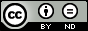 © State of Victoria (Department of Education and Training) 2019Copyright of this material is reserved to the Crown in the right of the State of Victoria. This work is licensed under a Creative Commons Attribution-NoDerivs 3.0 Australia licence (more information is available here) You are free to use, copy and distribute to anyone in its original form as long as you attribute Higher Education and Skills Group, Department of Education and Training as the author, and you license any derivative work you make available under the same licence.DisclaimerIn compiling the information contained in and accessed through this resource, the Department of Education and Training (DET) has used its best endeavours to ensure that the information is correct and current at the time of publication but takes no responsibility for any error, omission or defect therein.To the extent permitted by law DET, its employees, agents and consultants exclude all liability for any loss or damage (including indirect, special or consequential loss or damage) arising from the use of, or reliance on the information contained herein, whether caused or not by any negligent act or omission. If any law prohibits the exclusion of such liability, DET limits its liability to the extent permitted by law, for the resupply of the information.Third party sitesThis resource may contain links to third party websites and resources. DET is not responsible for the condition or content of these sites or resources as they are not under its control.Third party material linked from this resource is subject to the copyright conditions of the third party. Users will need to consult the copyright notice of the third party sites for conditions of usage.Table of Contents1.	Copyright owner of the course	42.	Address	43.	Type of submission	44.	Copyright acknowledgement	45.	Licensing and franchise	76.	Course accrediting body	77.	AVETMISS information	78.	Period of accreditation	7Section B: Course information	81.	Nomenclature	81.1.	Name of the qualification/s	81.2.	Nominal duration of the course	82.	Vocational or educational outcomes	82.1.	Purpose of the course	83.	Development of the course	83.1.	Industry / enterprise/ community needs	83.2.	Review for re-accreditation	114.	Course outcomes	174.1.	Qualification level	174.2.	Employability skills	204.3.	Recognition given to the course	244.4.	Licensing/ regulatory requirements	245.	Course rules	255.1.	Course structure	255.2.	Entry requirements	286.	Assessment	286.1.	Assessment strategy	286.2.	Assessor competencies	297.	Delivery	307.1.	Delivery modes	307.2.	Resources	318.	Pathways and articulation	319.	Ongoing monitoring and evaluation	31Appendix 1: Skills and knowledge mapping	32Section C—Units of competency	35VU22807 Use digital media for public relations	37VU22808 Develop and apply social media strategy	43VU22809 Research and apply public relations role in an industry context	48VU22810 Apply corporate social responsibility to public relations	54VU22811 Apply writing skills	61VU22812 Plan and manage public relations strategies	65VU22813 Apply understanding of media relations	73Section A: Copyright and course classification information Section B: Course information Appendix 1: Skills and Knowledge mappingThe following table shows the mapping of the key skills areas for public relations job roles, identified and confirmed by stakeholders and the Steering Committee, against suggested electives selected from nationally endorsed Training Packages and accredited qualifications. Where identified skills areas are not covered by existing Training Packages and accredited qualifications, new units of competency have been developed.Knowledge and skill areas Business relationships/networksPublic relations / Public relations communications / Public affairs / Corporate communications /Integrated marketing communications /Digital media/ Event management/Administration and communications FundraisingMedia Cross-platform writingWriting and editing Research and analysis Influence, persuasion and maturity/critical thinkingGeneric skills (communication /interpersonal/organisational/team and relationship building) Business imperatives/metricsCorporate social responsibility Financial management and budgeting Computer and information technologySection C—Units of competency The following units of competency have been developed for the course and are attached:VU22807 Use digital media for public relationsVU22808 Develop and apply social media strategyVU22809 Research and apply the public relations role in an industry contextVU22810 Apply corporate social responsibility to public relationsVU22811 Apply writing skillsVU22812 Plan and manage public relations strategiesVU22813 Apply understanding of media relationsThe following units of competency:BSBCMM401 Make a presentationBSBFIM501 Manage budgets and financial plansBSBINN502 Build and sustain an innovative work environmentBSBMGT617 Develop and implement a business planBSBMKG408 Conduct market researchBSBMKG412 Conduct e-marketing communicationsBSBMKG501 Identify and evaluate marketing opportunitiesBSBMKG502 Establish and adjust the marketing mixBSBMKG507 Interpret market trends and developmentsBSBMKG510 Plan e-marketing communicationsBSBADV605 Evaluate campaign effectivenessBSBPMG522 Undertake project workBSBPMG607 Direct communications management of a project programBSBPUB401 Develop and apply knowledge of public relations industryBSBPUB501 Manage the public relations processBSBPUB502 Develop and manage complex public relations campaignsBSBMKG514 Implement and monitor marketing activitiesBSBPUB503 Manage fundraising and sponsorship activitiesBSBPUB504 Develop and implement crisis management plansBSBREL402 Build client relationships and business networksBSBWRT501 Write persuasive copyBSBMKG419 Analyse consumer behaviourBSBMGT605 Provide leadership across an organisationBSBMKG608 Develop organisational marketing objectivesBSBDIV803 Develop cross-cultural communication and negotiation strategiesare from the BSB Business Services Training Package administered by the Commonwealth of Australia. © Commonwealth of Australia.The following units of competency:CUADIG402 Design user interfacesCUADIG403 Create user interfacesCUADIG502 Design digital applicationsCUAPPM410 Coordinate continuityCUAPPR405 Develop and discuss ideas for own creative workare from the CUA Creative arts and Culture Training Package administered by the Commonwealth of Australia. © Commonwealth of Australia.The following units of competency:ICTICT308 Use advanced features of computer applicationsICTWEB418 Use development software and ICT tools to build a basic websiteare from the ICT Information and Communications Technology Training Package administered by the Commonwealth of Australia. © Commonwealth of Australia.The following units of competency:PSPGEN046 Undertake research and analysisPSPGEN070 Persuade and influence opinionPSPGEN083 Manage public affairsPSPGEN057 Develop and use political nousare from the PSP Public Sector Training Package administered by the Commonwealth of Australia. © Commonwealth of Australia.The following unit of competency:PUACOM004 Manage organisational communication strategiesis from the PUA00 Public Safety Training package administered by the Commonwealth of Australia. © Commonwealth of Australia.research and analytical skills to:research how relevant legislation impacts upon media relationsanalyse a media message and market requirementsidentify target audience for media relation activities  analyse and evaluate the impact of media coverageCopyright owner of the course Copyright of this document is held by the Department of Education and Training (DET) Victoria
© State of Victoria 2019AddressExecutive Director
Engagement, Participation and InclusionHigher Education and SkillsDepartment of Education and Training (DET)GPO Box 4367Melbourne VIC  3001Organisational Contact:Manager Training Products Unit Higher Education and Skills Ph: (03) 7022 1619Email: course.enquiry@edumail.edu.auDay to day contact: Business Industries Curriculum Maintenance Manager 
Chisholm Institute 
PO Box 684, Dandenong, Victoria, 3175
Ph: (03) 9238 8501
Email: alan.daniel@chisholm.edu.auType of submissionRe-accreditationCopyright acknowledgementCopyright of this material is reserved to the Crown in the right of the State of Victoria.© State of Victoria (Department of Education and Training) 2019.The following units of competency:BSBCMM401 Make a presentationBSBFIM501 Manage budgets and financial plansBSBINN502 Build and sustain an innovative work environmentBSBMGT617 Develop and implement a business planBSBMKG408 Conduct market researchBSBMKG412 Conduct e-marketing communicationsBSBMKG501 Identify and evaluate marketing opportunitiesBSBMKG502 Establish and adjust the marketing mixBSBMKG507 Interpret market trends and developmentsBSBMKG510 Plan e-marketing communicationsBSBADV605 Evaluate campaign effectivenessBSBPMG522 Undertake project workBSBPMG607 Direct communications management of a project programBSBPUB401 Develop and apply knowledge of public relations industryBSBPUB501 Manage the public relations processBSBPUB502 Develop and manage complex public relations campaignsBSBMKG514 Implement and monitor marketing activitiesBSBPUB503 Manage fundraising and sponsorship activitiesBSBPUB504 Develop and implement crisis management plansBSBREL402 Build client relationships and business networksBSBWRT501 Write persuasive copyBSBMKG419 Analyse consumer behaviourBSBMGT605 Provide leadership across an organisationBSBMKG608 Develop organisational marketing objectivesBSBDIV803 Develop cross-cultural communication and negotiation strategiesare from the BSB Business Services Training Package administered by the Commonwealth of Australia. © Commonwealth of Australia.The following units of competency:CUADIG402 Design user interfacesCUADIG403 Create user interfacesCUADIG502 Design digital applicationsCUAPPM410 Coordinate continuityCUAPPR405 Develop and discuss ideas for own creative workare from the CUA Creative arts and Culture Training Package administered by the Commonwealth of Australia. © Commonwealth of Australia.The following units of competency:ICTICT308 Use advanced features of computer applicationsICTWEB418 Use development software and ICT tools to build a basic websiteare from the ICT Information and Communications Technology Training Package administered by the Commonwealth of Australia. © Commonwealth of Australia.The following units of competency:PSPGEN046 Undertake research and analysisPSPGEN070 Persuade and influence opinionPSPGEN083 Manage public affairsPSPGEN057 Develop and use political nousare from the PSP Public Sector Training Package administered by the Commonwealth of Australia. © Commonwealth of Australia.The following unit of competency:PUACOM004 Manage organisational communication strategiesis from the PUA00 Public Safety Training package administered by the Commonwealth of Australia. © Commonwealth of Australia.Licensing and franchiseThis work is licensed under a Creative Commons Attribution – NoDerivs 3.0 Australia licence (more information is available here). You are free to use, copy and distribute to anyone in its original form as long as you attribute the, Department of Education and Training as the author, and you license any derivative work you make available under the same licence. Copies of this publication may be downloaded, free of charge, from the Training Support network website https://www.education.vic.gov.au/training/providers/rto/Pages/courses.aspxRequest for other use should be addressed to:Executive Director
Engagement, Participation and InclusionHigher Education and SkillsDepartment of Education and Training (DET)This work is licensed under a Creative Commons Attribution – NoDerivs 3.0 Australia licence (more information is available here). You are free to use, copy and distribute to anyone in its original form as long as you attribute the, Department of Education and Training as the author, and you license any derivative work you make available under the same licence. Copies of this publication may be downloaded, free of charge, from the Training Support network website https://www.education.vic.gov.au/training/providers/rto/Pages/courses.aspxRequest for other use should be addressed to:Executive Director
Engagement, Participation and InclusionHigher Education and SkillsDepartment of Education and Training (DET)Course accrediting body Victorian Registration and Qualifications Authority Victorian Registration and Qualifications Authority AVETMISS informationClassification codes for AVETMISS data may be found on the NCVER website at www.ncver.edu.au Classification codes for AVETMISS data may be found on the NCVER website at www.ncver.edu.au AVETMISS informationANZSCO(Australian and New Zealand Standard Classification of Occupations)225311 Public Relations ProfessionalAVETMISS informationASCED code(Field of Education)0805 Sales and MarketingAVETMISS informationNational course code/s22524VIC Diploma of Business (Public Relations)22525VIC Advanced Diploma of Business (Public Relations)Period of accreditation 1st July, 2020 to 30th June, 20251st July, 2020 to 30th June, 2025NomenclatureStandard 1 AQTF Standards for Accredited CoursesStandard 1 AQTF Standards for Accredited CoursesStandard 1 AQTF Standards for Accredited CoursesStandard 1 AQTF Standards for Accredited CoursesName of the qualification/s22525VIC Advanced Diploma of Business (Public Relations)22524VIC Diploma of Business (Public Relations)22525VIC Advanced Diploma of Business (Public Relations)22524VIC Diploma of Business (Public Relations)22525VIC Advanced Diploma of Business (Public Relations)22524VIC Diploma of Business (Public Relations)22525VIC Advanced Diploma of Business (Public Relations)22524VIC Diploma of Business (Public Relations)Nominal duration of the course 22524VIC Diploma of Business (Public Relations) 22524VIC Diploma of Business (Public Relations) 22524VIC Diploma of Business (Public Relations) 535–705 HoursNominal duration of the course 22525VIC Advanced Diploma of Business (Public Relations)22525VIC Advanced Diploma of Business (Public Relations)22525VIC Advanced Diploma of Business (Public Relations)845–995 HoursVocational or educational outcomes Vocational or educational outcomes Vocational or educational outcomes Standard 1 AQTF Standards for Accredited CoursesStandard 1 AQTF Standards for Accredited CoursesPurpose of the courseThe Diploma of Business (Public Relations) aims to provide graduates with broad public relations knowledge and skills required to: develop media and public relations campaigns and strategies; liaise with media and a range of clients and stakeholders; formulate and implement communication strategies and practices; manage projects; and use traditional, social and digital media for public relations in roles such as public relations intern, public relations consultant and social media public relations officer.The Advanced Diploma of Business (Public Relations) will provide graduates with the specialised public relations knowledge and skills required for: media liaison, monitoring and management; developing and managing complex campaigns and preparing publications; managing public relations communications and fundraising and sponsorship activities; designing web environment for interactive media products and enhancing communications about products or services; and planning social media strategies, in roles such as public relations executive, senior advisor in public relations and public relations manager.The Diploma of Business (Public Relations) aims to provide graduates with broad public relations knowledge and skills required to: develop media and public relations campaigns and strategies; liaise with media and a range of clients and stakeholders; formulate and implement communication strategies and practices; manage projects; and use traditional, social and digital media for public relations in roles such as public relations intern, public relations consultant and social media public relations officer.The Advanced Diploma of Business (Public Relations) will provide graduates with the specialised public relations knowledge and skills required for: media liaison, monitoring and management; developing and managing complex campaigns and preparing publications; managing public relations communications and fundraising and sponsorship activities; designing web environment for interactive media products and enhancing communications about products or services; and planning social media strategies, in roles such as public relations executive, senior advisor in public relations and public relations manager.The Diploma of Business (Public Relations) aims to provide graduates with broad public relations knowledge and skills required to: develop media and public relations campaigns and strategies; liaise with media and a range of clients and stakeholders; formulate and implement communication strategies and practices; manage projects; and use traditional, social and digital media for public relations in roles such as public relations intern, public relations consultant and social media public relations officer.The Advanced Diploma of Business (Public Relations) will provide graduates with the specialised public relations knowledge and skills required for: media liaison, monitoring and management; developing and managing complex campaigns and preparing publications; managing public relations communications and fundraising and sponsorship activities; designing web environment for interactive media products and enhancing communications about products or services; and planning social media strategies, in roles such as public relations executive, senior advisor in public relations and public relations manager.The Diploma of Business (Public Relations) aims to provide graduates with broad public relations knowledge and skills required to: develop media and public relations campaigns and strategies; liaise with media and a range of clients and stakeholders; formulate and implement communication strategies and practices; manage projects; and use traditional, social and digital media for public relations in roles such as public relations intern, public relations consultant and social media public relations officer.The Advanced Diploma of Business (Public Relations) will provide graduates with the specialised public relations knowledge and skills required for: media liaison, monitoring and management; developing and managing complex campaigns and preparing publications; managing public relations communications and fundraising and sponsorship activities; designing web environment for interactive media products and enhancing communications about products or services; and planning social media strategies, in roles such as public relations executive, senior advisor in public relations and public relations manager.Development of the courseDevelopment of the courseStandards 1 and 2 AQTF Standards for Accredited CoursesStandards 1 and 2 AQTF Standards for Accredited CoursesStandards 1 and 2 AQTF Standards for Accredited CoursesIndustry / enterprise/ community needs After mapping the vocational outcomes against national training packages and accredited courses, it was found that there is no qualification that provides training in the Diploma and Advanced Diploma of Business (Public Relations) vocational outcomes listed in Section B 2.1.  These courses have been running successfully for more than 26 years and was first offered in 1993 as an Associate Diploma and in 1999 as an Advanced Diploma after extensive review and industry feedback. The courses have continued to evolve to meet the needs of industry. In this reaccreditation project, the Project Steering Committee sanctioned the development of new units that address public relations strategies, media relations and writing skills. These new units and the existing reviewed units have been updated to incorporate all aspects digital communication.  The key industry stakeholders are satisfied that the reviewed Diploma and Advanced Diploma of Business (Public Relations) address the current and future skill and knowledge requirements of the public relations industry, such as the increased use of digital media in public relations operations. Social media’s impact on public relations has been phenomenal because it enables: instant customer feedback and engagement, the 24/7 news cycle, small business access (affordability), the integrating of marketing concepts and practices with PR strategy. The key industry stakeholders have also confirmed that research conducted into the industry need for people with public relations qualifications and experience, prior to and during the five years of the accreditation period of the existing course, remains accurate and current.  The Australian Government Job Outlook website predicts very strong growth for job prospects in the public relations industry up to 2023. The number of Public Relations Professionals grew strongly over the past 5 years and is expected to stay about the same over the next 5 years: from 21,800 in 2018 to 22,000 by 2023.The Diploma and Advanced Diploma of Business (Public Relations) qualifications remain well sought after, with 476 enrolments in the period 2016 to 2018.  Enrolments for the existing accreditation period indicate the continuing demand for the course.Figure 3.1: Enrolment data 2016 to 2018 Funding arrangements may have impacted upon enrolments between 2016 to 2018. It is now funded again for VET student loans and it is anticipated that the updated Diploma and Advanced Diploma of Business (Public Relations) will attract more enrolments.The content of this course has been determined and endorsed by the Steering Committee comprising a majority of industry representatives through a range of consultative processes including:group comprising a range of stakeholders including industry representatives and content expertsresearch by project teamworking party of content expertsSee: Appendix 1 Course content developed by stakeholders, Skills and Knowledge mappingAnticipated employment opportunities include: Communications / Public Relations ManagerPublic Relations ManagerPublic Relations StrategistPublic Relations Communications CoordinatorSocial and Digital Media InternPR & Social Media AssistantPR Account ManagerCommunications and Community EngagementMarketing Intern/AssistantEvents CoordinatorBusiness Development SpecialistMarketing ManagerMarketing CoordinatorThe job search analysis, and the associated knowledge and skills requirements, has been ratified by members of the Steering Committee and matched to the course structure. Industry support is confirmed through the endorsement and active participation of the Steering Committee. Members of the steering committeeChair -  Preeti Daga, Corporate Communications Manager, Community Housing LtdAllan Briggs, Managing Director, Crisis ShieldLahra Carey, Director, Lahra Carey Media and CommunicationsMandy Griffiths, Senior Communication Advisor, Department of Premier and Cabinet, Victorian Government Theresa Lyford, Deputy Head of School of Vocational Business Education, RMITJulie Yates, Publicity Manager, HaystacAlain Grossbard OAM, FPRIA, President, Victorian Division, Public Relations Institute of AustraliaLuke Mitchell, (Graduate student /Account Executive, Weber Shadwick)  In Attendance:Alan Daniel: Curriculum Maintenance Manager – Business Industries, ChisholmMadeleine Hayne, Administrative Coordinator, CMM Business Industries, ChisholmCourse Developer: Anna Henderson, Executive Director, Business Skills ViabilityThis course:does not duplicate, by title or coverage, the outcomes of an endorsed training package qualificationis not a subset of a single training package qualification that could be recognised through one or more statements of attainment or a skill setdoes not include units of competency additional to those in a training package qualification that could be recognised through statements of attainment in addition to the qualificationdoes not comprise units that duplicate units of competency of a training package qualification.After mapping the vocational outcomes against national training packages and accredited courses, it was found that there is no qualification that provides training in the Diploma and Advanced Diploma of Business (Public Relations) vocational outcomes listed in Section B 2.1.  These courses have been running successfully for more than 26 years and was first offered in 1993 as an Associate Diploma and in 1999 as an Advanced Diploma after extensive review and industry feedback. The courses have continued to evolve to meet the needs of industry. In this reaccreditation project, the Project Steering Committee sanctioned the development of new units that address public relations strategies, media relations and writing skills. These new units and the existing reviewed units have been updated to incorporate all aspects digital communication.  The key industry stakeholders are satisfied that the reviewed Diploma and Advanced Diploma of Business (Public Relations) address the current and future skill and knowledge requirements of the public relations industry, such as the increased use of digital media in public relations operations. Social media’s impact on public relations has been phenomenal because it enables: instant customer feedback and engagement, the 24/7 news cycle, small business access (affordability), the integrating of marketing concepts and practices with PR strategy. The key industry stakeholders have also confirmed that research conducted into the industry need for people with public relations qualifications and experience, prior to and during the five years of the accreditation period of the existing course, remains accurate and current.  The Australian Government Job Outlook website predicts very strong growth for job prospects in the public relations industry up to 2023. The number of Public Relations Professionals grew strongly over the past 5 years and is expected to stay about the same over the next 5 years: from 21,800 in 2018 to 22,000 by 2023.The Diploma and Advanced Diploma of Business (Public Relations) qualifications remain well sought after, with 476 enrolments in the period 2016 to 2018.  Enrolments for the existing accreditation period indicate the continuing demand for the course.Figure 3.1: Enrolment data 2016 to 2018 Funding arrangements may have impacted upon enrolments between 2016 to 2018. It is now funded again for VET student loans and it is anticipated that the updated Diploma and Advanced Diploma of Business (Public Relations) will attract more enrolments.The content of this course has been determined and endorsed by the Steering Committee comprising a majority of industry representatives through a range of consultative processes including:group comprising a range of stakeholders including industry representatives and content expertsresearch by project teamworking party of content expertsSee: Appendix 1 Course content developed by stakeholders, Skills and Knowledge mappingAnticipated employment opportunities include: Communications / Public Relations ManagerPublic Relations ManagerPublic Relations StrategistPublic Relations Communications CoordinatorSocial and Digital Media InternPR & Social Media AssistantPR Account ManagerCommunications and Community EngagementMarketing Intern/AssistantEvents CoordinatorBusiness Development SpecialistMarketing ManagerMarketing CoordinatorThe job search analysis, and the associated knowledge and skills requirements, has been ratified by members of the Steering Committee and matched to the course structure. Industry support is confirmed through the endorsement and active participation of the Steering Committee. Members of the steering committeeChair -  Preeti Daga, Corporate Communications Manager, Community Housing LtdAllan Briggs, Managing Director, Crisis ShieldLahra Carey, Director, Lahra Carey Media and CommunicationsMandy Griffiths, Senior Communication Advisor, Department of Premier and Cabinet, Victorian Government Theresa Lyford, Deputy Head of School of Vocational Business Education, RMITJulie Yates, Publicity Manager, HaystacAlain Grossbard OAM, FPRIA, President, Victorian Division, Public Relations Institute of AustraliaLuke Mitchell, (Graduate student /Account Executive, Weber Shadwick)  In Attendance:Alan Daniel: Curriculum Maintenance Manager – Business Industries, ChisholmMadeleine Hayne, Administrative Coordinator, CMM Business Industries, ChisholmCourse Developer: Anna Henderson, Executive Director, Business Skills ViabilityThis course:does not duplicate, by title or coverage, the outcomes of an endorsed training package qualificationis not a subset of a single training package qualification that could be recognised through one or more statements of attainment or a skill setdoes not include units of competency additional to those in a training package qualification that could be recognised through statements of attainment in addition to the qualificationdoes not comprise units that duplicate units of competency of a training package qualification.After mapping the vocational outcomes against national training packages and accredited courses, it was found that there is no qualification that provides training in the Diploma and Advanced Diploma of Business (Public Relations) vocational outcomes listed in Section B 2.1.  These courses have been running successfully for more than 26 years and was first offered in 1993 as an Associate Diploma and in 1999 as an Advanced Diploma after extensive review and industry feedback. The courses have continued to evolve to meet the needs of industry. In this reaccreditation project, the Project Steering Committee sanctioned the development of new units that address public relations strategies, media relations and writing skills. These new units and the existing reviewed units have been updated to incorporate all aspects digital communication.  The key industry stakeholders are satisfied that the reviewed Diploma and Advanced Diploma of Business (Public Relations) address the current and future skill and knowledge requirements of the public relations industry, such as the increased use of digital media in public relations operations. Social media’s impact on public relations has been phenomenal because it enables: instant customer feedback and engagement, the 24/7 news cycle, small business access (affordability), the integrating of marketing concepts and practices with PR strategy. The key industry stakeholders have also confirmed that research conducted into the industry need for people with public relations qualifications and experience, prior to and during the five years of the accreditation period of the existing course, remains accurate and current.  The Australian Government Job Outlook website predicts very strong growth for job prospects in the public relations industry up to 2023. The number of Public Relations Professionals grew strongly over the past 5 years and is expected to stay about the same over the next 5 years: from 21,800 in 2018 to 22,000 by 2023.The Diploma and Advanced Diploma of Business (Public Relations) qualifications remain well sought after, with 476 enrolments in the period 2016 to 2018.  Enrolments for the existing accreditation period indicate the continuing demand for the course.Figure 3.1: Enrolment data 2016 to 2018 Funding arrangements may have impacted upon enrolments between 2016 to 2018. It is now funded again for VET student loans and it is anticipated that the updated Diploma and Advanced Diploma of Business (Public Relations) will attract more enrolments.The content of this course has been determined and endorsed by the Steering Committee comprising a majority of industry representatives through a range of consultative processes including:group comprising a range of stakeholders including industry representatives and content expertsresearch by project teamworking party of content expertsSee: Appendix 1 Course content developed by stakeholders, Skills and Knowledge mappingAnticipated employment opportunities include: Communications / Public Relations ManagerPublic Relations ManagerPublic Relations StrategistPublic Relations Communications CoordinatorSocial and Digital Media InternPR & Social Media AssistantPR Account ManagerCommunications and Community EngagementMarketing Intern/AssistantEvents CoordinatorBusiness Development SpecialistMarketing ManagerMarketing CoordinatorThe job search analysis, and the associated knowledge and skills requirements, has been ratified by members of the Steering Committee and matched to the course structure. Industry support is confirmed through the endorsement and active participation of the Steering Committee. Members of the steering committeeChair -  Preeti Daga, Corporate Communications Manager, Community Housing LtdAllan Briggs, Managing Director, Crisis ShieldLahra Carey, Director, Lahra Carey Media and CommunicationsMandy Griffiths, Senior Communication Advisor, Department of Premier and Cabinet, Victorian Government Theresa Lyford, Deputy Head of School of Vocational Business Education, RMITJulie Yates, Publicity Manager, HaystacAlain Grossbard OAM, FPRIA, President, Victorian Division, Public Relations Institute of AustraliaLuke Mitchell, (Graduate student /Account Executive, Weber Shadwick)  In Attendance:Alan Daniel: Curriculum Maintenance Manager – Business Industries, ChisholmMadeleine Hayne, Administrative Coordinator, CMM Business Industries, ChisholmCourse Developer: Anna Henderson, Executive Director, Business Skills ViabilityThis course:does not duplicate, by title or coverage, the outcomes of an endorsed training package qualificationis not a subset of a single training package qualification that could be recognised through one or more statements of attainment or a skill setdoes not include units of competency additional to those in a training package qualification that could be recognised through statements of attainment in addition to the qualificationdoes not comprise units that duplicate units of competency of a training package qualification.After mapping the vocational outcomes against national training packages and accredited courses, it was found that there is no qualification that provides training in the Diploma and Advanced Diploma of Business (Public Relations) vocational outcomes listed in Section B 2.1.  These courses have been running successfully for more than 26 years and was first offered in 1993 as an Associate Diploma and in 1999 as an Advanced Diploma after extensive review and industry feedback. The courses have continued to evolve to meet the needs of industry. In this reaccreditation project, the Project Steering Committee sanctioned the development of new units that address public relations strategies, media relations and writing skills. These new units and the existing reviewed units have been updated to incorporate all aspects digital communication.  The key industry stakeholders are satisfied that the reviewed Diploma and Advanced Diploma of Business (Public Relations) address the current and future skill and knowledge requirements of the public relations industry, such as the increased use of digital media in public relations operations. Social media’s impact on public relations has been phenomenal because it enables: instant customer feedback and engagement, the 24/7 news cycle, small business access (affordability), the integrating of marketing concepts and practices with PR strategy. The key industry stakeholders have also confirmed that research conducted into the industry need for people with public relations qualifications and experience, prior to and during the five years of the accreditation period of the existing course, remains accurate and current.  The Australian Government Job Outlook website predicts very strong growth for job prospects in the public relations industry up to 2023. The number of Public Relations Professionals grew strongly over the past 5 years and is expected to stay about the same over the next 5 years: from 21,800 in 2018 to 22,000 by 2023.The Diploma and Advanced Diploma of Business (Public Relations) qualifications remain well sought after, with 476 enrolments in the period 2016 to 2018.  Enrolments for the existing accreditation period indicate the continuing demand for the course.Figure 3.1: Enrolment data 2016 to 2018 Funding arrangements may have impacted upon enrolments between 2016 to 2018. It is now funded again for VET student loans and it is anticipated that the updated Diploma and Advanced Diploma of Business (Public Relations) will attract more enrolments.The content of this course has been determined and endorsed by the Steering Committee comprising a majority of industry representatives through a range of consultative processes including:group comprising a range of stakeholders including industry representatives and content expertsresearch by project teamworking party of content expertsSee: Appendix 1 Course content developed by stakeholders, Skills and Knowledge mappingAnticipated employment opportunities include: Communications / Public Relations ManagerPublic Relations ManagerPublic Relations StrategistPublic Relations Communications CoordinatorSocial and Digital Media InternPR & Social Media AssistantPR Account ManagerCommunications and Community EngagementMarketing Intern/AssistantEvents CoordinatorBusiness Development SpecialistMarketing ManagerMarketing CoordinatorThe job search analysis, and the associated knowledge and skills requirements, has been ratified by members of the Steering Committee and matched to the course structure. Industry support is confirmed through the endorsement and active participation of the Steering Committee. Members of the steering committeeChair -  Preeti Daga, Corporate Communications Manager, Community Housing LtdAllan Briggs, Managing Director, Crisis ShieldLahra Carey, Director, Lahra Carey Media and CommunicationsMandy Griffiths, Senior Communication Advisor, Department of Premier and Cabinet, Victorian Government Theresa Lyford, Deputy Head of School of Vocational Business Education, RMITJulie Yates, Publicity Manager, HaystacAlain Grossbard OAM, FPRIA, President, Victorian Division, Public Relations Institute of AustraliaLuke Mitchell, (Graduate student /Account Executive, Weber Shadwick)  In Attendance:Alan Daniel: Curriculum Maintenance Manager – Business Industries, ChisholmMadeleine Hayne, Administrative Coordinator, CMM Business Industries, ChisholmCourse Developer: Anna Henderson, Executive Director, Business Skills ViabilityThis course:does not duplicate, by title or coverage, the outcomes of an endorsed training package qualificationis not a subset of a single training package qualification that could be recognised through one or more statements of attainment or a skill setdoes not include units of competency additional to those in a training package qualification that could be recognised through statements of attainment in addition to the qualificationdoes not comprise units that duplicate units of competency of a training package qualification.Review for re-accreditationStandards 1 and 2 for Accredited CoursesMonitoring and evaluation of 22524VIC Diploma of Business (Public Relations) and 22525VIC Advanced Diploma of Business (Public Relations) has been conducted in accordance with Section B.9. Ongoing monitoring and evaluation, of the course documentation and ensuing feedback has been taken into account in the revised course.  Surveys of industry, current and past students and providers were conducted as part of the mid-accreditation cycle review and confirmed the courses were meeting their intended outcome.  The surveys further confirmed the impact of social media and digital technology in the industry and the need for its inclusion in the course.Learners currently enrolled in the existing course may convert to: 22524VIC Diploma of Business (Public Relations) and 22525VIC Advanced Diploma of Business (Public Relations), which replace and are equivalent to 22284VIC Diploma of Business (Public Relations) and 22283VIC Advanced Diploma of Business (Public Relations).Please refer to the following Transition Table - for transition arrangements. Standards 1 and 2 for Accredited CoursesMonitoring and evaluation of 22524VIC Diploma of Business (Public Relations) and 22525VIC Advanced Diploma of Business (Public Relations) has been conducted in accordance with Section B.9. Ongoing monitoring and evaluation, of the course documentation and ensuing feedback has been taken into account in the revised course.  Surveys of industry, current and past students and providers were conducted as part of the mid-accreditation cycle review and confirmed the courses were meeting their intended outcome.  The surveys further confirmed the impact of social media and digital technology in the industry and the need for its inclusion in the course.Learners currently enrolled in the existing course may convert to: 22524VIC Diploma of Business (Public Relations) and 22525VIC Advanced Diploma of Business (Public Relations), which replace and are equivalent to 22284VIC Diploma of Business (Public Relations) and 22283VIC Advanced Diploma of Business (Public Relations).Please refer to the following Transition Table - for transition arrangements. Standards 1 and 2 for Accredited CoursesMonitoring and evaluation of 22524VIC Diploma of Business (Public Relations) and 22525VIC Advanced Diploma of Business (Public Relations) has been conducted in accordance with Section B.9. Ongoing monitoring and evaluation, of the course documentation and ensuing feedback has been taken into account in the revised course.  Surveys of industry, current and past students and providers were conducted as part of the mid-accreditation cycle review and confirmed the courses were meeting their intended outcome.  The surveys further confirmed the impact of social media and digital technology in the industry and the need for its inclusion in the course.Learners currently enrolled in the existing course may convert to: 22524VIC Diploma of Business (Public Relations) and 22525VIC Advanced Diploma of Business (Public Relations), which replace and are equivalent to 22284VIC Diploma of Business (Public Relations) and 22283VIC Advanced Diploma of Business (Public Relations).Please refer to the following Transition Table - for transition arrangements. Standards 1 and 2 for Accredited CoursesMonitoring and evaluation of 22524VIC Diploma of Business (Public Relations) and 22525VIC Advanced Diploma of Business (Public Relations) has been conducted in accordance with Section B.9. Ongoing monitoring and evaluation, of the course documentation and ensuing feedback has been taken into account in the revised course.  Surveys of industry, current and past students and providers were conducted as part of the mid-accreditation cycle review and confirmed the courses were meeting their intended outcome.  The surveys further confirmed the impact of social media and digital technology in the industry and the need for its inclusion in the course.Learners currently enrolled in the existing course may convert to: 22524VIC Diploma of Business (Public Relations) and 22525VIC Advanced Diploma of Business (Public Relations), which replace and are equivalent to 22284VIC Diploma of Business (Public Relations) and 22283VIC Advanced Diploma of Business (Public Relations).Please refer to the following Transition Table - for transition arrangements. Transition Table for the Diploma of Business (Public Relations)Transition Table for the Diploma of Business (Public Relations)Transition Table for the Diploma of Business (Public Relations)Transition Table for the Diploma of Business (Public Relations)No new enrolments into 22284VIC Diploma of Business (Public Relations) are permitted after 30TH June 2020.No new enrolments into 22284VIC Diploma of Business (Public Relations) are permitted after 30TH June 2020.No new enrolments into 22284VIC Diploma of Business (Public Relations) are permitted after 30TH June 2020.No new enrolments into 22284VIC Diploma of Business (Public Relations) are permitted after 30TH June 2020.New Qualification Title: 22524VIC Diploma of Business (Public Relations)22524VIC Diploma of Business (Public Relations)22524VIC Diploma of Business (Public Relations)Previous Qualification Title:22284VIC Diploma of Business (Public Relations)22284VIC Diploma of Business (Public Relations)22284VIC Diploma of Business (Public Relations)22284VIC Diploma of Business (Public Relations)22524VIC Diploma of Business (Public Relations) replaces and is equivalent to 22284VIC Diploma of Business (Public Relations). 22284VIC Diploma of Business (Public Relations)22524VIC Diploma of Business (Public Relations) replaces and is equivalent to 22284VIC Diploma of Business (Public Relations). 22284VIC Diploma of Business (Public Relations)22524VIC Diploma of Business (Public Relations) replaces and is equivalent to 22284VIC Diploma of Business (Public Relations). 22284VIC Diploma of Business (Public Relations)22524VIC Diploma of Business (Public Relations) replaces and is equivalent to 22284VIC Diploma of Business (Public Relations). Units in new courseUnits in new courseUnits from previous courseRelationshipVU22807 Use digital media for public relationsVU22807 Use digital media for public relationsVU21662 Use digital media for public relationsEquivalentBSBPUB401 Develop and apply knowledge of public relations industryBSBPUB401 Develop and apply knowledge of public relations industryBSBPUB401A Develop and apply knowledge of public relations industry EquivalentCUVPUB501A Develop and manage public relations strategies Unit deleted no replacement VU22812 Plan and manage public relations strategiesVU22812 Plan and manage public relations strategiesNew unitBSBPUB501 Manage the public relations processBSBPUB501 Manage the public relations processBSBPUB501A Manage the public relations processEquivalentBSBMKG419 Analyse consumer behaviour BSBMKG419 Analyse consumer behaviour BSBMKG402B Analyse consumer behaviour for specific marketsNot equivalent BSBWRT501 Write persuasive copyBSBWRT501 Write persuasive copyBSBWRT501A Write persuasive copyEquivalentBSBCMM401 Make a presentationBSBCMM401 Make a presentationBSBCMM401A Make a presentationEquivalentICTICT308 Use advanced features of computer applicationsICTICT308 Use advanced features of computer applicationsICAICT308A Use advanced features of computer applicationsEquivalentBSBMKG408 Conduct market researchBSBMKG408 Conduct market researchBSBMKG408B Conduct market researchEquivalentICTWEB418 Use development software and ICT tools to build a basic websiteICTWEB418 Use development software and ICT tools to build a basic websiteICAWEB418A Use development software and IT tools to build a basic websiteEquivalentBSBMKG501 Identify and evaluate marketing opportunitiesBSBMKG501 Identify and evaluate marketing opportunitiesBSBMKG501B Identify and evaluate marketing opportunitiesEquivalentBSBINN502 Build and sustain an innovative work environmentBSBINN502 Build and sustain an innovative work environmentBSBINN502A Build and sustain an innovative work environmentEquivalentBSBSMB403A Market the small businessDeleted, no replacement unitBSBMKG507 Interpret market trends and developmentsBSBMKG507 Interpret market trends and developmentsBSBMKG507A Interpret market trends and developmentsEquivalentBSBMKG514A Implement and monitor marketing activitiesDeleted, no replacement unitCHCORG525D Recruit and coordinate volunteersDeleted, no replacement unitBSBMKG510 Plan e-marketing communicationsBSBMKG510 Plan e-marketing communicationsBSBMKG510A Plan e-marketing communicationsEquivalentBSBADV510A Create mass electronic media advertisementsDeleted, no replacement unitBSBPMG522 Undertake project workBSBPMG522 Undertake project workBSBPMG522A Undertake project workEquivalentCUAPPM410 Coordinate continuityCUAPPM410 Coordinate continuityCUFPPM407A Coordinate continuityEquivalentCUAPPR405 Develop and discuss ideas for own creative workCUAPPR405 Develop and discuss ideas for own creative workNew unitBSBSUS501A Develop workplace policy and procedures for sustainabilityDeleted, no replacement unitBSBIPR501A Manage intellectual property to protect and grow businessDeleted, no replacement unitBSBRSK501B Manage riskDeleted, no replacement unitTransition Table for the Advanced Diploma of Business (Public Relations)Transition Table for the Advanced Diploma of Business (Public Relations)Transition Table for the Advanced Diploma of Business (Public Relations)Transition Table for the Advanced Diploma of Business (Public Relations)Transition Table for the Advanced Diploma of Business (Public Relations)No new enrolments into 22283VIC Advanced Diploma of Business (Public Relations) are permitted after 30th June 2020.No new enrolments into 22283VIC Advanced Diploma of Business (Public Relations) are permitted after 30th June 2020.No new enrolments into 22283VIC Advanced Diploma of Business (Public Relations) are permitted after 30th June 2020.No new enrolments into 22283VIC Advanced Diploma of Business (Public Relations) are permitted after 30th June 2020.No new enrolments into 22283VIC Advanced Diploma of Business (Public Relations) are permitted after 30th June 2020.22525VIC Advanced Diploma of Business (Public Relations) replaces and is equivalent to 22283VIC Advanced Diploma of Business (Public Relations)22525VIC Advanced Diploma of Business (Public Relations) replaces and is equivalent to 22283VIC Advanced Diploma of Business (Public Relations)22525VIC Advanced Diploma of Business (Public Relations) replaces and is equivalent to 22283VIC Advanced Diploma of Business (Public Relations)22525VIC Advanced Diploma of Business (Public Relations) replaces and is equivalent to 22283VIC Advanced Diploma of Business (Public Relations)22525VIC Advanced Diploma of Business (Public Relations) replaces and is equivalent to 22283VIC Advanced Diploma of Business (Public Relations)New Qualification Title:New Qualification Title:22525VIC Advanced Diploma of Business (Public Relations)22525VIC Advanced Diploma of Business (Public Relations)22525VIC Advanced Diploma of Business (Public Relations)Previous Qualification TitlePrevious Qualification Title22283VIC Advanced Diploma of Business (Public Relations)22283VIC Advanced Diploma of Business (Public Relations)22283VIC Advanced Diploma of Business (Public Relations)Units in new courseUnits in new courseUnits from previous courseUnits from previous courseRelationshipVU22808 Develop and apply social media strategyVU22808 Develop and apply social media strategyVU21659 Develop and apply social media strategyVU21659 Develop and apply social media strategyEquivalentVU22809 Research and apply the public relations role in an industry contextVU22809 Research and apply the public relations role in an industry contextVU21660 Research and apply the public relations role in an industry contextVU21660 Research and apply the public relations role in an industry contextEquivalentVU22810 Apply corporate social responsibility to public relations VU22810 Apply corporate social responsibility to public relations VU21661 Apply corporate social responsibility to public relationsVU21661 Apply corporate social responsibility to public relationsEquivalentVU22811 Apply writing skills VU22811 Apply writing skills New unitBSBWRT401A Write complex documentsBSBWRT401A Write complex documentsDeleted, no replacement unitPSPGEN046 Undertake research and analysisPSPGEN046 Undertake research and analysisPSPGOV504B Undertake research and analysisPSPGOV504B Undertake research and analysisEquivalentBSBPUB502 Develop and manage complex public relations campaignsBSBPUB502 Develop and manage complex public relations campaignsBSBPUB502A Develop and manage complex public relations campaignsBSBPUB502A Develop and manage complex public relations campaignsEquivalentPUACOM004 Manage organisational communication strategiesPUACOM004 Manage organisational communication strategiesPUACOM004B Manage organisational communication strategiesPUACOM004B Manage organisational communication strategiesEquivalentBSBREL402 Build client relationships and business networksBSBREL402 Build client relationships and business networksBSBREL402A Build client relationships and business networksBSBREL402A Build client relationships and business networksEquivalentCUADIG402 Design user interfacesCUADIG402 Design user interfacesCUFDIG402A Design user interfacesCUFDIG402A Design user interfacesEquivalentCUADIG403 Create user interfacesCUADIG403 Create user interfacesCUFDIG403A Create user interfacesCUFDIG403A Create user interfacesEquivalentBSBPUB504 Develop and implement crisis management plansBSBPUB504 Develop and implement crisis management plansBSBPUB504A Develop and implement crisis management plansBSBPUB504A Develop and implement crisis management plansEquivalentPSPGOV601B Apply government systemsPSPGOV601B Apply government systemsDeleted, no replacement unitPSPGOV504B Undertake research and analysisPSPGOV504B Undertake research and analysisDeleted, no replacement unitBSBPUB503 Manage fundraising and sponsorship activitiesBSBPUB503 Manage fundraising and sponsorship activitiesBSBPUB503A Manage fundraising and sponsorship activitiesBSBPUB503A Manage fundraising and sponsorship activitiesEquivalentBSBMGT617 Develop and implement a business planBSBMGT617 Develop and implement a business planBSBMGT617A Develop and implement a business planBSBMGT617A Develop and implement a business planEquivalentBSBADV605 Evaluate campaign effectivenessBSBADV605 Evaluate campaign effectivenessBSBADV605B Evaluate campaign effectivenessBSBADV605B Evaluate campaign effectivenessEquivalentBSBWHS501A Ensure a safe workplaceBSBWHS501A Ensure a safe workplaceDeleted, no replacement unitBSBFIM501 Manage budgets and financial plansBSBFIM501 Manage budgets and financial plansBSBFIM501A Manage budgets and financial plansBSBFIM501A Manage budgets and financial plansEquivalentBSBMKG508A Plan direct marketing activitiesBSBMKG508A Plan direct marketing activitiesDeleted, no replacement unitBSBMKG509A Implement and monitor direct marketing activitiesBSBMKG509A Implement and monitor direct marketing activitiesDeleted, no replacement unitBSBADV602B Develop an advertising campaignBSBADV602B Develop an advertising campaignDeleted, no replacement unitBSBADV604B Execute an advertising campaignBSBADV604B Execute an advertising campaignDeleted, no replacement unitBSBWOR502B Ensure team effectiveness BSBWOR502B Ensure team effectiveness Deleted, no replacement unitBSBADV511A Evaluate and recommend advertising media optionsBSBADV511A Evaluate and recommend advertising media optionsDeleted, no replacement unitBSBMKG502 Establish and adjust the marketing mixBSBMKG502 Establish and adjust the marketing mixBSBMKG502B Establish and adjust the marketing mixBSBMKG502B Establish and adjust the marketing mixEquivalentBSBMKG608A Develop organisational marketing objectivesBSBMKG608A Develop organisational marketing objectivesDeleted, no replacement unitBSBPMG607 Direct communications management of a project programBSBPMG607 Direct communications management of a project programBSBPMG607A Direct communications management of a project programBSBPMG607A Direct communications management of a project programEquivalentCUADIG502 Design digital applicationsCUADIG502 Design digital applicationsCUFDIG502A Design web environmentsCUFDIG502A Design web environmentsEquivalentBSBMKG412 Conduct e-marketing communicationsBSBMKG412 Conduct e-marketing communicationsBSBMKG412A Conduct e-marketing communicationsBSBMKG412A Conduct e-marketing communicationsEquivalentPSPGEN070 Persuade and influence opinionPSPGEN070 Persuade and influence opinionPSPGOV605A Persuade and influence opinionPSPGOV605A Persuade and influence opinionEquivalentBSBMKG412 Conduct e-marketing communications BSBMKG412 Conduct e-marketing communications New unitPSPGEN057 Develop and use political nousPSPGEN057 Develop and use political nousNew unitBSBDIV803 Develop cross-cultural communication and negotiation strategiesBSBDIV803 Develop cross-cultural communication and negotiation strategiesNew unitBSBMGT605 Provide leadership across an organisationBSBMGT605 Provide leadership across an organisationNew unitBSBMKG608 Develop organisational marketing objectivesBSBMKG608 Develop organisational marketing objectivesNew unit PSPGEN083 Manage public affairsPSPGEN083 Manage public affairsNew unitCourse outcomesCourse outcomesCourse outcomesStandards 1, 2, 3 and 4 AQTF Standards for Accredited CoursesStandards 1, 2, 3 and 4 AQTF Standards for Accredited CoursesQualification levelStandards 1, 2 and 3 AQTF Standards for Accredited Courses The 22524VIC Diploma of Business (Public Relations) is consistent with the Australian Qualifications Framework 2nd Edition January 2013 (AQF) specification for Diploma (Level 5) as follows:Knowledge: Graduates at this level will have technical and theoretical knowledge in a specific area or a broad field of work and learning and be able to demonstrate understanding of a broad knowledge base incorporating theoretical concepts, with substantial depth in some areas such as applying knowledge of public relations principles, practices, processes and strategies to develop a public relations campaign.Skills: Graduates at this level will have a broad range of cognitive, technical and communication skills to select and apply methods and technologies to:analyse information to complete a range of activities to meet management requirements including current issues/trends which affect the public relations industry or plan strategies to manage reactive media across sensitive issues including the use of traditional and social media.provide and transmit solutions to sometimes complex problems, for example, an analysis of consumer behaviour to target public relations to specific markets and specific needs, and to forecast future business needs.transmit information and skills to others through creative and persuasive writing skills; using a range of statistical techniques to analyse market trends and developments, current public relations performance and comparative market information.take limited responsibility for the achievement of group outcomes in organising others in public relations projects.Application of knowledge and skills: Graduates at this level will apply knowledge and skills to demonstrate autonomy, judgement and defined responsibility in known or changing contexts and within broad but established parameters such as:developing and maintaining appropriate public relations strategies for utilising social media in public relations campaigns.  applying and developing an understanding of public relations in the context of a business environment including a risk management approach to project management.Volume of Learning:  The Diploma of Business (Public Relations) incorporates structured and unstructured learning. Structured learning activities develop the knowledge and skills to operate as a Public Relations professional with well-developed PR writing and presentation skills for appropriate markets using technology and social media. Unstructured learning activities are an integral part of the total training and include research, managing a variety of projects, self -directed learning activities and work experience to support course completion.The volume of learning will be in the range of 1 to 2 years.The 22525VIC Advanced Diploma of Business (Public Relations) is consistent with the Australian Qualifications Framework 2nd Edition January 2013 (AQF) specification for Advanced Diploma (Level 6) as follows:Knowledge: Graduates of an Advanced Diploma will have specialised and integrated technical and theoretical knowledge with depth within one or more fields of work and learning through a demonstrated understanding of public relations campaigns, communication strategies, project management, public relations practices, ethics, corporate social responsibility and governance. They will develop an in-depth understanding of the public relations industry in a business context and develop an understanding of client relationships and business networks.Skills: Graduates at this level will have a broad range of cognitive, technical and communication skills to select and apply methods and technologies to:analyse information across a range of technical or management functions covering social media, strategy and planning and initiation of alternative approaches to skills or knowledge applications such as fund-raising campaigns or government lobbyinginterpret and transmit solutions to unpredictable and sometimes complex problems through the analysis of information and concepts at an abstract level in the application of design principles and theories of communications to different markets transmit information and skills to others, for example in relation to broad quantity and quality in team participation including teams concerned with planning and evaluating the effectiveness of public relations campaignsdemonstrate a command of wide-ranging, highly specialised technical, creative or conceptual skills in the design and development of user interfaces which form part of interactive media products based on visual communication principlesdemonstrate accountability for personal outputs within broad parameters in participating in the development of fundraising or sponsorship campaign activities according to own responsibilities and according to the project brief demonstrate accountability for personal and group outcomes within broad parameters in developing and coordinating the production of communications materials and corporate communication activitiesApplication of knowledge and skills: Graduates at this level will apply knowledge and skills to demonstrate autonomy, judgement and defined responsibility:in contexts that are subject to change for example during the management of complex PR campaigns and multiple projects requiring a strategic planning and risk management approach.within broad parameters to provide specialist advice and functions such as persuasive writing and design skills, applying concepts of communications to the use of traditional and social media and applying public relations theories and principles to achieve successful outcomes for clients.Volume of Learning:  The Advanced Diploma of Business (Public Relations) incorporates structured and unstructured learning. Structured learning activities develop the knowledge and skills to operate as a Public Relations professional with the ability to undertake research, manage complex public relations campaigns, devise appropriate social media strategies, and build successful client relationships and business networks. Unstructured learning activities are an integral part of the total training and include research, managing a variety of projects, self -directed learning activities and work experience to support course completion.The volume of learning will be in the range of 1.5 to 2 years.Standards 1, 2 and 3 AQTF Standards for Accredited Courses The 22524VIC Diploma of Business (Public Relations) is consistent with the Australian Qualifications Framework 2nd Edition January 2013 (AQF) specification for Diploma (Level 5) as follows:Knowledge: Graduates at this level will have technical and theoretical knowledge in a specific area or a broad field of work and learning and be able to demonstrate understanding of a broad knowledge base incorporating theoretical concepts, with substantial depth in some areas such as applying knowledge of public relations principles, practices, processes and strategies to develop a public relations campaign.Skills: Graduates at this level will have a broad range of cognitive, technical and communication skills to select and apply methods and technologies to:analyse information to complete a range of activities to meet management requirements including current issues/trends which affect the public relations industry or plan strategies to manage reactive media across sensitive issues including the use of traditional and social media.provide and transmit solutions to sometimes complex problems, for example, an analysis of consumer behaviour to target public relations to specific markets and specific needs, and to forecast future business needs.transmit information and skills to others through creative and persuasive writing skills; using a range of statistical techniques to analyse market trends and developments, current public relations performance and comparative market information.take limited responsibility for the achievement of group outcomes in organising others in public relations projects.Application of knowledge and skills: Graduates at this level will apply knowledge and skills to demonstrate autonomy, judgement and defined responsibility in known or changing contexts and within broad but established parameters such as:developing and maintaining appropriate public relations strategies for utilising social media in public relations campaigns.  applying and developing an understanding of public relations in the context of a business environment including a risk management approach to project management.Volume of Learning:  The Diploma of Business (Public Relations) incorporates structured and unstructured learning. Structured learning activities develop the knowledge and skills to operate as a Public Relations professional with well-developed PR writing and presentation skills for appropriate markets using technology and social media. Unstructured learning activities are an integral part of the total training and include research, managing a variety of projects, self -directed learning activities and work experience to support course completion.The volume of learning will be in the range of 1 to 2 years.The 22525VIC Advanced Diploma of Business (Public Relations) is consistent with the Australian Qualifications Framework 2nd Edition January 2013 (AQF) specification for Advanced Diploma (Level 6) as follows:Knowledge: Graduates of an Advanced Diploma will have specialised and integrated technical and theoretical knowledge with depth within one or more fields of work and learning through a demonstrated understanding of public relations campaigns, communication strategies, project management, public relations practices, ethics, corporate social responsibility and governance. They will develop an in-depth understanding of the public relations industry in a business context and develop an understanding of client relationships and business networks.Skills: Graduates at this level will have a broad range of cognitive, technical and communication skills to select and apply methods and technologies to:analyse information across a range of technical or management functions covering social media, strategy and planning and initiation of alternative approaches to skills or knowledge applications such as fund-raising campaigns or government lobbyinginterpret and transmit solutions to unpredictable and sometimes complex problems through the analysis of information and concepts at an abstract level in the application of design principles and theories of communications to different markets transmit information and skills to others, for example in relation to broad quantity and quality in team participation including teams concerned with planning and evaluating the effectiveness of public relations campaignsdemonstrate a command of wide-ranging, highly specialised technical, creative or conceptual skills in the design and development of user interfaces which form part of interactive media products based on visual communication principlesdemonstrate accountability for personal outputs within broad parameters in participating in the development of fundraising or sponsorship campaign activities according to own responsibilities and according to the project brief demonstrate accountability for personal and group outcomes within broad parameters in developing and coordinating the production of communications materials and corporate communication activitiesApplication of knowledge and skills: Graduates at this level will apply knowledge and skills to demonstrate autonomy, judgement and defined responsibility:in contexts that are subject to change for example during the management of complex PR campaigns and multiple projects requiring a strategic planning and risk management approach.within broad parameters to provide specialist advice and functions such as persuasive writing and design skills, applying concepts of communications to the use of traditional and social media and applying public relations theories and principles to achieve successful outcomes for clients.Volume of Learning:  The Advanced Diploma of Business (Public Relations) incorporates structured and unstructured learning. Structured learning activities develop the knowledge and skills to operate as a Public Relations professional with the ability to undertake research, manage complex public relations campaigns, devise appropriate social media strategies, and build successful client relationships and business networks. Unstructured learning activities are an integral part of the total training and include research, managing a variety of projects, self -directed learning activities and work experience to support course completion.The volume of learning will be in the range of 1.5 to 2 years.Standards 1, 2 and 3 AQTF Standards for Accredited Courses The 22524VIC Diploma of Business (Public Relations) is consistent with the Australian Qualifications Framework 2nd Edition January 2013 (AQF) specification for Diploma (Level 5) as follows:Knowledge: Graduates at this level will have technical and theoretical knowledge in a specific area or a broad field of work and learning and be able to demonstrate understanding of a broad knowledge base incorporating theoretical concepts, with substantial depth in some areas such as applying knowledge of public relations principles, practices, processes and strategies to develop a public relations campaign.Skills: Graduates at this level will have a broad range of cognitive, technical and communication skills to select and apply methods and technologies to:analyse information to complete a range of activities to meet management requirements including current issues/trends which affect the public relations industry or plan strategies to manage reactive media across sensitive issues including the use of traditional and social media.provide and transmit solutions to sometimes complex problems, for example, an analysis of consumer behaviour to target public relations to specific markets and specific needs, and to forecast future business needs.transmit information and skills to others through creative and persuasive writing skills; using a range of statistical techniques to analyse market trends and developments, current public relations performance and comparative market information.take limited responsibility for the achievement of group outcomes in organising others in public relations projects.Application of knowledge and skills: Graduates at this level will apply knowledge and skills to demonstrate autonomy, judgement and defined responsibility in known or changing contexts and within broad but established parameters such as:developing and maintaining appropriate public relations strategies for utilising social media in public relations campaigns.  applying and developing an understanding of public relations in the context of a business environment including a risk management approach to project management.Volume of Learning:  The Diploma of Business (Public Relations) incorporates structured and unstructured learning. Structured learning activities develop the knowledge and skills to operate as a Public Relations professional with well-developed PR writing and presentation skills for appropriate markets using technology and social media. Unstructured learning activities are an integral part of the total training and include research, managing a variety of projects, self -directed learning activities and work experience to support course completion.The volume of learning will be in the range of 1 to 2 years.The 22525VIC Advanced Diploma of Business (Public Relations) is consistent with the Australian Qualifications Framework 2nd Edition January 2013 (AQF) specification for Advanced Diploma (Level 6) as follows:Knowledge: Graduates of an Advanced Diploma will have specialised and integrated technical and theoretical knowledge with depth within one or more fields of work and learning through a demonstrated understanding of public relations campaigns, communication strategies, project management, public relations practices, ethics, corporate social responsibility and governance. They will develop an in-depth understanding of the public relations industry in a business context and develop an understanding of client relationships and business networks.Skills: Graduates at this level will have a broad range of cognitive, technical and communication skills to select and apply methods and technologies to:analyse information across a range of technical or management functions covering social media, strategy and planning and initiation of alternative approaches to skills or knowledge applications such as fund-raising campaigns or government lobbyinginterpret and transmit solutions to unpredictable and sometimes complex problems through the analysis of information and concepts at an abstract level in the application of design principles and theories of communications to different markets transmit information and skills to others, for example in relation to broad quantity and quality in team participation including teams concerned with planning and evaluating the effectiveness of public relations campaignsdemonstrate a command of wide-ranging, highly specialised technical, creative or conceptual skills in the design and development of user interfaces which form part of interactive media products based on visual communication principlesdemonstrate accountability for personal outputs within broad parameters in participating in the development of fundraising or sponsorship campaign activities according to own responsibilities and according to the project brief demonstrate accountability for personal and group outcomes within broad parameters in developing and coordinating the production of communications materials and corporate communication activitiesApplication of knowledge and skills: Graduates at this level will apply knowledge and skills to demonstrate autonomy, judgement and defined responsibility:in contexts that are subject to change for example during the management of complex PR campaigns and multiple projects requiring a strategic planning and risk management approach.within broad parameters to provide specialist advice and functions such as persuasive writing and design skills, applying concepts of communications to the use of traditional and social media and applying public relations theories and principles to achieve successful outcomes for clients.Volume of Learning:  The Advanced Diploma of Business (Public Relations) incorporates structured and unstructured learning. Structured learning activities develop the knowledge and skills to operate as a Public Relations professional with the ability to undertake research, manage complex public relations campaigns, devise appropriate social media strategies, and build successful client relationships and business networks. Unstructured learning activities are an integral part of the total training and include research, managing a variety of projects, self -directed learning activities and work experience to support course completion.The volume of learning will be in the range of 1.5 to 2 years.Standards 1, 2 and 3 AQTF Standards for Accredited Courses The 22524VIC Diploma of Business (Public Relations) is consistent with the Australian Qualifications Framework 2nd Edition January 2013 (AQF) specification for Diploma (Level 5) as follows:Knowledge: Graduates at this level will have technical and theoretical knowledge in a specific area or a broad field of work and learning and be able to demonstrate understanding of a broad knowledge base incorporating theoretical concepts, with substantial depth in some areas such as applying knowledge of public relations principles, practices, processes and strategies to develop a public relations campaign.Skills: Graduates at this level will have a broad range of cognitive, technical and communication skills to select and apply methods and technologies to:analyse information to complete a range of activities to meet management requirements including current issues/trends which affect the public relations industry or plan strategies to manage reactive media across sensitive issues including the use of traditional and social media.provide and transmit solutions to sometimes complex problems, for example, an analysis of consumer behaviour to target public relations to specific markets and specific needs, and to forecast future business needs.transmit information and skills to others through creative and persuasive writing skills; using a range of statistical techniques to analyse market trends and developments, current public relations performance and comparative market information.take limited responsibility for the achievement of group outcomes in organising others in public relations projects.Application of knowledge and skills: Graduates at this level will apply knowledge and skills to demonstrate autonomy, judgement and defined responsibility in known or changing contexts and within broad but established parameters such as:developing and maintaining appropriate public relations strategies for utilising social media in public relations campaigns.  applying and developing an understanding of public relations in the context of a business environment including a risk management approach to project management.Volume of Learning:  The Diploma of Business (Public Relations) incorporates structured and unstructured learning. Structured learning activities develop the knowledge and skills to operate as a Public Relations professional with well-developed PR writing and presentation skills for appropriate markets using technology and social media. Unstructured learning activities are an integral part of the total training and include research, managing a variety of projects, self -directed learning activities and work experience to support course completion.The volume of learning will be in the range of 1 to 2 years.The 22525VIC Advanced Diploma of Business (Public Relations) is consistent with the Australian Qualifications Framework 2nd Edition January 2013 (AQF) specification for Advanced Diploma (Level 6) as follows:Knowledge: Graduates of an Advanced Diploma will have specialised and integrated technical and theoretical knowledge with depth within one or more fields of work and learning through a demonstrated understanding of public relations campaigns, communication strategies, project management, public relations practices, ethics, corporate social responsibility and governance. They will develop an in-depth understanding of the public relations industry in a business context and develop an understanding of client relationships and business networks.Skills: Graduates at this level will have a broad range of cognitive, technical and communication skills to select and apply methods and technologies to:analyse information across a range of technical or management functions covering social media, strategy and planning and initiation of alternative approaches to skills or knowledge applications such as fund-raising campaigns or government lobbyinginterpret and transmit solutions to unpredictable and sometimes complex problems through the analysis of information and concepts at an abstract level in the application of design principles and theories of communications to different markets transmit information and skills to others, for example in relation to broad quantity and quality in team participation including teams concerned with planning and evaluating the effectiveness of public relations campaignsdemonstrate a command of wide-ranging, highly specialised technical, creative or conceptual skills in the design and development of user interfaces which form part of interactive media products based on visual communication principlesdemonstrate accountability for personal outputs within broad parameters in participating in the development of fundraising or sponsorship campaign activities according to own responsibilities and according to the project brief demonstrate accountability for personal and group outcomes within broad parameters in developing and coordinating the production of communications materials and corporate communication activitiesApplication of knowledge and skills: Graduates at this level will apply knowledge and skills to demonstrate autonomy, judgement and defined responsibility:in contexts that are subject to change for example during the management of complex PR campaigns and multiple projects requiring a strategic planning and risk management approach.within broad parameters to provide specialist advice and functions such as persuasive writing and design skills, applying concepts of communications to the use of traditional and social media and applying public relations theories and principles to achieve successful outcomes for clients.Volume of Learning:  The Advanced Diploma of Business (Public Relations) incorporates structured and unstructured learning. Structured learning activities develop the knowledge and skills to operate as a Public Relations professional with the ability to undertake research, manage complex public relations campaigns, devise appropriate social media strategies, and build successful client relationships and business networks. Unstructured learning activities are an integral part of the total training and include research, managing a variety of projects, self -directed learning activities and work experience to support course completion.The volume of learning will be in the range of 1.5 to 2 years.Employability skills  Standard 4 AQTF Standards for Accredited Courses This qualification has been mapped to national employability skills. Refer to the following Employability Skills Summary Standard 4 AQTF Standards for Accredited Courses This qualification has been mapped to national employability skills. Refer to the following Employability Skills Summary Standard 4 AQTF Standards for Accredited Courses This qualification has been mapped to national employability skills. Refer to the following Employability Skills Summary Standard 4 AQTF Standards for Accredited Courses This qualification has been mapped to national employability skills. Refer to the following Employability Skills Summary Employability Skills SummaryEmployability Skills SummaryEmployability Skills Summary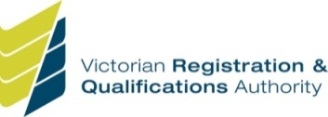 Qualification Code: 22524VIC22524VIC22524VICQualification Title:Diploma of Business (Public Relations)Diploma of Business (Public Relations)Diploma of Business (Public Relations)The following table contains a summary of the employability skills required for this qualification. This table should be interpreted in conjunction with the detailed requirements of each unit of competency packaged in this qualification. The Employability Skills facets described here are broad industry requirements that may vary depending on the packaging options.The following table contains a summary of the employability skills required for this qualification. This table should be interpreted in conjunction with the detailed requirements of each unit of competency packaged in this qualification. The Employability Skills facets described here are broad industry requirements that may vary depending on the packaging options.The following table contains a summary of the employability skills required for this qualification. This table should be interpreted in conjunction with the detailed requirements of each unit of competency packaged in this qualification. The Employability Skills facets described here are broad industry requirements that may vary depending on the packaging options.The following table contains a summary of the employability skills required for this qualification. This table should be interpreted in conjunction with the detailed requirements of each unit of competency packaged in this qualification. The Employability Skills facets described here are broad industry requirements that may vary depending on the packaging options.Employability SkillEmployability SkillIndustry/enterprise requirements for this qualification include the following facets:Industry/enterprise requirements for this qualification include the following facets:Communication Communication reading and interpreting business and market data consulting with clients and stakeholders regarding product, service or idea requirementscommunicating ideas of a message and conducting presentations in an informative and engaging mannerwriting reports in a range of styles and for a range of audiencesanswering questions, checking, clarifying and acknowledging suggestions relating to PR requirementsreading and interpreting business and market data consulting with clients and stakeholders regarding product, service or idea requirementscommunicating ideas of a message and conducting presentations in an informative and engaging mannerwriting reports in a range of styles and for a range of audiencesanswering questions, checking, clarifying and acknowledging suggestions relating to PR requirementsTeamwork Teamwork sharing public relations related information with colleagues and clientsproviding support for team members to ensure that the outcomes of the project and documented time lines are met contributing to and monitoring team effectiveness to ensure staff achieve planning outcomes liaising or working with a range of stakeholders to gather further information on communications requirements in the public relations/media communications contextworking with a variety of stakeholders in order to achieve public relations project or activity objectivessharing public relations related information with colleagues and clientsproviding support for team members to ensure that the outcomes of the project and documented time lines are met contributing to and monitoring team effectiveness to ensure staff achieve planning outcomes liaising or working with a range of stakeholders to gather further information on communications requirements in the public relations/media communications contextworking with a variety of stakeholders in order to achieve public relations project or activity objectivesProblem solving Problem solving devising solutions to resolve clients’ concernsassessing and responding to challenges and risks around public relations campaigns at an operational management levelevaluating and measuring processes, plans and outcomes of projectsdevising solutions to resolve clients’ concernsassessing and responding to challenges and risks around public relations campaigns at an operational management levelevaluating and measuring processes, plans and outcomes of projectsInitiative and enterprise Initiative and enterprise generating a range of options to develop products and servicesapplying a range of innovative skills to generate creative communications materialsgenerating a range of options to develop products and servicesapplying a range of innovative skills to generate creative communications materialsPlanning and organising Planning and organising using workplace business information system to assist in developing an organisation's marketing plan and to determine the current or potential future success of marketing strategiesresearching, collecting, organising and understanding information relating to the design and development of products and servicesdeveloping timelines and action plan for project activities to maximise the efficiency and cost effectiveness of projectsplanning and organising to establish a campaign or equivalent within the public relations context  using workplace business information system to assist in developing an organisation's marketing plan and to determine the current or potential future success of marketing strategiesresearching, collecting, organising and understanding information relating to the design and development of products and servicesdeveloping timelines and action plan for project activities to maximise the efficiency and cost effectiveness of projectsplanning and organising to establish a campaign or equivalent within the public relations context  Self-management Self-management taking responsibility for planning and organising own work priorities and completing assigned tasksestablishing personal work goals and develop a personal work planmanaging own time and priorities and deal with contingenciestaking responsibility for planning and organising own work priorities and completing assigned tasksestablishing personal work goals and develop a personal work planmanaging own time and priorities and deal with contingenciesLearning Learning developing knowledge of public relations industry products and services identifying and taking advantage of learning opportunities in the workplaceusing a range of medium to learn, e.g. mentoring, peer support and networkingdeveloping knowledge of public relations industry products and services identifying and taking advantage of learning opportunities in the workplaceusing a range of medium to learn, e.g. mentoring, peer support and networkingTechnology Technology using a range of office equipment and software to produce high quality public relations materials and presentationsapplying calculation and interpreting data to compare time lines and campaign costs against budgetsusing software to develop public relations campaign toolsusing a range of computer equipment, the internet and multimedia applications using a range of office equipment and software to produce high quality public relations materials and presentationsapplying calculation and interpreting data to compare time lines and campaign costs against budgetsusing software to develop public relations campaign toolsusing a range of computer equipment, the internet and multimedia applications Employability Skills SummaryEmployability Skills SummaryEmployability Skills SummaryQualification Code: 22525VIC22525VIC22525VICQualification Title:Advanced Diploma of Business (Public Relations)Advanced Diploma of Business (Public Relations)Advanced Diploma of Business (Public Relations)The following table contains a summary of the employability skills required for this qualification. This table should be interpreted in conjunction with the detailed requirements of each unit of competency packaged in this qualification. The Employability Skills facets described here are broad industry requirements that may vary depending on the packaging options.The following table contains a summary of the employability skills required for this qualification. This table should be interpreted in conjunction with the detailed requirements of each unit of competency packaged in this qualification. The Employability Skills facets described here are broad industry requirements that may vary depending on the packaging options.The following table contains a summary of the employability skills required for this qualification. This table should be interpreted in conjunction with the detailed requirements of each unit of competency packaged in this qualification. The Employability Skills facets described here are broad industry requirements that may vary depending on the packaging options.The following table contains a summary of the employability skills required for this qualification. This table should be interpreted in conjunction with the detailed requirements of each unit of competency packaged in this qualification. The Employability Skills facets described here are broad industry requirements that may vary depending on the packaging options.Employability SkillEmployability SkillIndustry/enterprise requirements for this qualification include the following facets:Industry/enterprise requirements for this qualification include the following facets:Communication Communication preparing briefs, integrated marketing communications and media planconsulting with stakeholders regarding the products and service requirementswriting in a range of styles to suit different audiencesconsulting, questioning, clarifying and evaluating information  researching, analysing and presenting information in written reports requiring precision of expression and language and structures suited to the intended audience answering questions, checking, clarifying and acknowledging suggestions relating to PR requirements and taking appropriate action preparing briefs, integrated marketing communications and media planconsulting with stakeholders regarding the products and service requirementswriting in a range of styles to suit different audiencesconsulting, questioning, clarifying and evaluating information  researching, analysing and presenting information in written reports requiring precision of expression and language and structures suited to the intended audience answering questions, checking, clarifying and acknowledging suggestions relating to PR requirements and taking appropriate action Teamwork Teamwork working with a range of internal and external stakeholders to achieve project objectivessupporting the team in identifying and resolving work performance problemsapplying teamwork in a range of situations, particularly in safe work practices contextworking with a range of internal and external stakeholders to achieve project objectivessupporting the team in identifying and resolving work performance problemsapplying teamwork in a range of situations, particularly in safe work practices contextProblem solving Problem solving evaluating and taking necessary corrective action regarding unresolved issues, concerns and problems raised by internal or external stakeholdersmonitoring the effectiveness of public relations campaigns against performance measures and take appropriate action to resolve problemsnegotiating and mediating to resolve problems of a difficult nature within organisational protocolsevaluating and taking necessary corrective action regarding unresolved issues, concerns and problems raised by internal or external stakeholdersmonitoring the effectiveness of public relations campaigns against performance measures and take appropriate action to resolve problemsnegotiating and mediating to resolve problems of a difficult nature within organisational protocolsInitiative and enterprise developing creative briefsgenerating a range of options in response to clients’ requirementsresearching, designing and developing system and procedures to meet requirements of the project briefPlanning and organising developing schedules for public relations campaign activitiesplanning and managing projects in respect to timeline, cost, quality and resource managementidentifying and allocating resource requirements within budgetary constraintsSelf-management taking responsibility for planning and organising own work priorities and completing assigned tasksestablishing realistic goals and targets for self-development working within organisational policies and procedures and legislative requirementsLearning maintaining current knowledge of products and servicesidentifying and taking advantage of learning opportunities within the organisation and externallyTechnology monitoring progress of public relations and advertising campaignsusing online technologies for research and public relations purposesusing electronic communication devices and processes such as internet, intranet, email to produce written correspondence and reportsusing digital social media responsibly in line with workplace policies, strategies and proceduresRecognition given to the course Standard 5 AQTF Standards for Accredited CoursesNot applicable.Licensing/ regulatory requirements Standard 5 AQTF Standards for Accredited Courses Not applicable.Entry requirements Standard 9 AQTF Standards for Accredited Courses22524VIC Diploma of Business (Public Relations)There are no entry requirements for 22524VIC Diploma of Business (Public Relations) although participants would be best equipped to achieve the course outcomes if they have the learning, reading, writing and oracy Core Skills to Level 4 of the Australian Core Skills Framework (ACSF). Standard 9 AQTF Standards for Accredited Courses22524VIC Diploma of Business (Public Relations)There are no entry requirements for 22524VIC Diploma of Business (Public Relations) although participants would be best equipped to achieve the course outcomes if they have the learning, reading, writing and oracy Core Skills to Level 4 of the Australian Core Skills Framework (ACSF). 22525VIC Advanced Diploma of Business (Public Relations)The entry requirement for 22525VIC Advanced Diploma of Business (Public Relations) is the successful completion of, or demonstrated equivalence to, the following units of competency or their successors:BSBPUB401 Develop and apply knowledge of public relations industryBSBPUB501 Manage the public relations processVU22807 Use digital media for public relationsVU22812 Plan and manage public relations strategiesBSBMKG419 Analyse consumer behaviour BSBWRT501 Write persuasive copyBSBCMM401 Make a presentationICTICT308 Use advanced features of computer applicationsThese units of competency comprise the core units of 22524VIC Diploma of Business (Public Relations).  Learners who have achieved the core units of 22524VIC Diploma of Business (Public Relations) and/or equivalent relevant qualification or vocational experience/practice are deemed to have met the entry requirements for 22525VIC Advanced Diploma of Business (Public Relations).22525VIC Advanced Diploma of Business (Public Relations)The entry requirement for 22525VIC Advanced Diploma of Business (Public Relations) is the successful completion of, or demonstrated equivalence to, the following units of competency or their successors:BSBPUB401 Develop and apply knowledge of public relations industryBSBPUB501 Manage the public relations processVU22807 Use digital media for public relationsVU22812 Plan and manage public relations strategiesBSBMKG419 Analyse consumer behaviour BSBWRT501 Write persuasive copyBSBCMM401 Make a presentationICTICT308 Use advanced features of computer applicationsThese units of competency comprise the core units of 22524VIC Diploma of Business (Public Relations).  Learners who have achieved the core units of 22524VIC Diploma of Business (Public Relations) and/or equivalent relevant qualification or vocational experience/practice are deemed to have met the entry requirements for 22525VIC Advanced Diploma of Business (Public Relations).AssessmentAssessmentStandards 10 and 12 AQTF Standards for Accredited CoursesStandards 10 and 12 AQTF Standards for Accredited CoursesAssessment strategy Standard 10 AQTF Standards for Accredited CoursesAll assessment, including Recognition of Prior Learning (RPL), must be compliant with the requirements of:Standard 1 of the AQTF: Essential Conditions and Standards for Initial/Continuing Registration and Guidelines 4.1 and 4.2 of the VRQA Guidelines for VET Providers, orthe Standards for Registered Training Organisations 2015 (SRTOs),orthe relevant standards and Guidelines for RTOs at the time of assessment.Assessment of imported units of competency from nationally endorsed training packages must comply with the assessment requirements detailed in the source training product. Imported units of competencies must be assessed according to the rules of the relevant Training Package.Assessment methods and collection of evidence will involve application of knowledge and skills to public relations workplaces or simulated environments.All assessment activities will be related to a public relations context.A range of assessment methods may be used, such as:Project workWritten reports supported by practical assignments or tasks for individual assessmentObservation of workplace practice supported by personal interviewsPractical display with personal interview, presentations or documentationCase studies.The individual needs of the learner will be reflected in the assessment methods in both worksites and simulated environments.Standard 10 AQTF Standards for Accredited CoursesAll assessment, including Recognition of Prior Learning (RPL), must be compliant with the requirements of:Standard 1 of the AQTF: Essential Conditions and Standards for Initial/Continuing Registration and Guidelines 4.1 and 4.2 of the VRQA Guidelines for VET Providers, orthe Standards for Registered Training Organisations 2015 (SRTOs),orthe relevant standards and Guidelines for RTOs at the time of assessment.Assessment of imported units of competency from nationally endorsed training packages must comply with the assessment requirements detailed in the source training product. Imported units of competencies must be assessed according to the rules of the relevant Training Package.Assessment methods and collection of evidence will involve application of knowledge and skills to public relations workplaces or simulated environments.All assessment activities will be related to a public relations context.A range of assessment methods may be used, such as:Project workWritten reports supported by practical assignments or tasks for individual assessmentObservation of workplace practice supported by personal interviewsPractical display with personal interview, presentations or documentationCase studies.The individual needs of the learner will be reflected in the assessment methods in both worksites and simulated environments.Assessor competencies Standard 12 AQTF Standards for Accredited CoursesAssessment must be undertaken by a person or persons in accordance with:Standard 1.4 of the AQTF: Essential Conditions and Standards for Initial/Continuing Registration and Guidelines 3 of the VRQA Guidelines for VET Providers, or the Standards for Registered Training Organisations 2015 (SRTOs),orthe relevant standards and Guidelines for RTOs at the time of assessment.All assessment of units imported from Training Packages must reflect the requirements for assessors specified in the relevant source training product.  Standard 12 AQTF Standards for Accredited CoursesAssessment must be undertaken by a person or persons in accordance with:Standard 1.4 of the AQTF: Essential Conditions and Standards for Initial/Continuing Registration and Guidelines 3 of the VRQA Guidelines for VET Providers, or the Standards for Registered Training Organisations 2015 (SRTOs),orthe relevant standards and Guidelines for RTOs at the time of assessment.All assessment of units imported from Training Packages must reflect the requirements for assessors specified in the relevant source training product.  DeliveryStandards 11 and 12 AQTF Standards for Accredited CoursesStandards 11 and 12 AQTF Standards for Accredited CoursesStandards 11 and 12 AQTF Standards for Accredited CoursesDelivery modes Standard 11 AQTF Standards for Accredited CoursesDelivery of units of competency from the relevant Training Packages must be consistent with the guidelines of the relevant Training Package. Delivery of units of competency imported from Training Packages should be contextualised to the public relations industry sector, whilst ensuring that the overall intended outcome of the unit is maintained. The following rules apply for contextualisation:elements and associated performance criteria must not be altered in any waythe range statement may be expanded as long as it does not increase the complexity of the unitthe evidence guide may be expanded as long as it retains the integrity of the unit and does not jeopardise the student’s potential to achieve the competencylearning and assessment resources may be tailored to the specific needs of the target group, while maintaining their validity.Delivery of units of competency will take into consideration the individual needs of students and may involve blended delivery mode including:workshops individual assignmentsteam-based assignments use of case studiesapplied learning in the workplace or simulated public relations environment multi-media presentations and classroom instructionindustry guest speakersgroup discussionwork placementLearners may be supported through: on-line (internet, social media, email and telephony); face-to-face conferencing, mentoring and interviews; ad hoc arrangements, and regular progress monitoring, particularly for practical work. The course may be delivered part-time or full-time.There is no mandatory workplace delivery.Standard 11 AQTF Standards for Accredited CoursesDelivery of units of competency from the relevant Training Packages must be consistent with the guidelines of the relevant Training Package. Delivery of units of competency imported from Training Packages should be contextualised to the public relations industry sector, whilst ensuring that the overall intended outcome of the unit is maintained. The following rules apply for contextualisation:elements and associated performance criteria must not be altered in any waythe range statement may be expanded as long as it does not increase the complexity of the unitthe evidence guide may be expanded as long as it retains the integrity of the unit and does not jeopardise the student’s potential to achieve the competencylearning and assessment resources may be tailored to the specific needs of the target group, while maintaining their validity.Delivery of units of competency will take into consideration the individual needs of students and may involve blended delivery mode including:workshops individual assignmentsteam-based assignments use of case studiesapplied learning in the workplace or simulated public relations environment multi-media presentations and classroom instructionindustry guest speakersgroup discussionwork placementLearners may be supported through: on-line (internet, social media, email and telephony); face-to-face conferencing, mentoring and interviews; ad hoc arrangements, and regular progress monitoring, particularly for practical work. The course may be delivered part-time or full-time.There is no mandatory workplace delivery.Resources Training must be undertaken by a person or persons in accordance with:Standard 1.4 of the AQTF: Essential Conditions and Standards for Initial/Continuing Registration and Guideline 3 of the VRQA Guidelines for VET Providers,or the Standards for Registered Training Organisations 2015 (SRTOs),orthe relevant standards and Guidelines for RTOs at the time of assessment.Delivery and assessment materials should reflect the local work environment as far as possible. Refer to the individual units for specific tool and equipment requirementsTrainers of nationally endorsed units of competency must meet any additional requirements specified in the relevant training product.Training must be undertaken by a person or persons in accordance with:Standard 1.4 of the AQTF: Essential Conditions and Standards for Initial/Continuing Registration and Guideline 3 of the VRQA Guidelines for VET Providers,or the Standards for Registered Training Organisations 2015 (SRTOs),orthe relevant standards and Guidelines for RTOs at the time of assessment.Delivery and assessment materials should reflect the local work environment as far as possible. Refer to the individual units for specific tool and equipment requirementsTrainers of nationally endorsed units of competency must meet any additional requirements specified in the relevant training product.Pathways and articulation Standard 8 AQTF Standards for Accredited CoursesThis qualification includes nationally endorsed units of competency. Participants who successfully complete any of these units will, upon enrolment, gain credit into other qualifications that require those same units. Likewise, participants who have successfully completed the nationally endorsed units of competency included in these qualifications will, upon enrolment into the Diploma of Business (Public Relations) and the Advanced Diploma of Business (Public Relations), gain credit for those same units.There are no formal articulation arrangements at present.Standard 8 AQTF Standards for Accredited CoursesThis qualification includes nationally endorsed units of competency. Participants who successfully complete any of these units will, upon enrolment, gain credit into other qualifications that require those same units. Likewise, participants who have successfully completed the nationally endorsed units of competency included in these qualifications will, upon enrolment into the Diploma of Business (Public Relations) and the Advanced Diploma of Business (Public Relations), gain credit for those same units.There are no formal articulation arrangements at present.Ongoing monitoring and evaluation Standard 13 AQTF Standards for Accredited CoursesThe Curriculum Maintenance Manager (CMM), Business Industries is responsible for monitoring and evaluation of the 22524VIC Diploma of Business (Public Relations) and 22525VIC Advanced Diploma of Business (Public Relations).The 22524VIC Diploma of Business (Public Relations) and 22525VIC Advanced Diploma of Business (Public Relations) will be reviewed at mid-point of accreditation period. Evaluations will involve consultation with:course participants  public relations industry representatives teaching staffassessorsAny significant changes to the course resulting from course monitoring and evaluation procedures will be reported to the VRQA through a formal amendment process.Standard 13 AQTF Standards for Accredited CoursesThe Curriculum Maintenance Manager (CMM), Business Industries is responsible for monitoring and evaluation of the 22524VIC Diploma of Business (Public Relations) and 22525VIC Advanced Diploma of Business (Public Relations).The 22524VIC Diploma of Business (Public Relations) and 22525VIC Advanced Diploma of Business (Public Relations) will be reviewed at mid-point of accreditation period. Evaluations will involve consultation with:course participants  public relations industry representatives teaching staffassessorsAny significant changes to the course resulting from course monitoring and evaluation procedures will be reported to the VRQA through a formal amendment process.Knowledge and skill areas Mapped to endorsed/accredited unitsPublic relationsBSBPUB401 Develop and apply knowledge of public relations industry
VU22812 Plan and manage public relations strategies BSBPUB501 Manage the public relations process
BSBMKG501 Identify and evaluate marketing opportunities
BSBMKG514 Implement and monitor marketing activities
BSBMKG510 Plan e-marketing communications
PUACOM004 Manage organisational communication strategies
BSBPUB502 Develop and manage complex public relations campaignsPSPGEN083 Manage public affairs
BSBMKG502 Establish and adjust the marketing mix BSBMKG412 Conduct e-marketing communications
PSPGEN070 Persuade and influence opinion
VU22809 Research and apply the public relation role in an industry context
VU22810  Apply corporate social responsibility to public relationsPSPGEN057 Develop and use political nousPSPGEN070 Persuade and influence opinionPSPGEN083 Manage public affairs FundraisingBSBPUB503 Manage fundraising and sponsorship activitiesMedia including traditional and new mediaVU22807 Use digital media for public relations
VU22808 Develop and apply social media strategyVU22813 Apply understanding of media relationsBSBADV605 Evaluate campaign effectiveness
Writing and editingVU22811 Apply writing skillsBSBPUB501 Manage the public relations process
BSBWRT501 Write persuasive copyResearch and analysisBSBMKG419 Analyse consumer behaviour 
BSBMKG408 Conduct market research
BSBMKG507 Interpret market trends and developments
PSPGEN046 Undertake research and analysisGeneric skills including communication /interpersonal/organisational/team and relationship buildingBSBPMG522 Undertake project work
BSBREL402 Build client relationships and business networks
BSBMGT617 Develop and implement a business plan
BSBPMG607 Direct communications management of a project program
Corporate social responsibilityVU22808 Develop and apply social media strategy
BSBPUB504 Develop and implement crisis management plansFinancial management and budgetingBSBFIM501 Manage budgets and financial plansComputer and information technologyBSBCMM401 Make a presentation
ICTICT308 Use advanced features of computer applications
ICTWEB418 Use development software and ICT tools to build a basic website
CUADIG402 Design user interfaces
CUADIG403 Create user interfaces
CUADIG502 Design digital applicationsVU22807 Use digital media for public relationsVU22807 Use digital media for public relationsVU22807 Use digital media for public relationsVU22807 Use digital media for public relationsUnit DescriptorThis unit describes the performance outcomes, skills and knowledge required to use digital media in public relations activity to engage globally. It includes establishing and maintaining a social networking presence using digital media tools and applications and arranging for the training of other personnel in the use of media.No licensing, legislative, regulatory or certification requirements apply to this unit at the time of publication.Unit DescriptorThis unit describes the performance outcomes, skills and knowledge required to use digital media in public relations activity to engage globally. It includes establishing and maintaining a social networking presence using digital media tools and applications and arranging for the training of other personnel in the use of media.No licensing, legislative, regulatory or certification requirements apply to this unit at the time of publication.Unit DescriptorThis unit describes the performance outcomes, skills and knowledge required to use digital media in public relations activity to engage globally. It includes establishing and maintaining a social networking presence using digital media tools and applications and arranging for the training of other personnel in the use of media.No licensing, legislative, regulatory or certification requirements apply to this unit at the time of publication.Unit DescriptorThis unit describes the performance outcomes, skills and knowledge required to use digital media in public relations activity to engage globally. It includes establishing and maintaining a social networking presence using digital media tools and applications and arranging for the training of other personnel in the use of media.No licensing, legislative, regulatory or certification requirements apply to this unit at the time of publication.Employability SkillsThis unit contains Employability Skills.Employability SkillsThis unit contains Employability Skills.Employability SkillsThis unit contains Employability Skills.Employability SkillsThis unit contains Employability Skills.Application of the UnitThis unit applies to managers, team leaders or senior personnel who take a leadership position in using digital media to conduct business in public relations. An understanding of digital media tools and applications is required.The unit may relate to a small to medium size organisation or a significant business unit within a large enterprise.Application of the UnitThis unit applies to managers, team leaders or senior personnel who take a leadership position in using digital media to conduct business in public relations. An understanding of digital media tools and applications is required.The unit may relate to a small to medium size organisation or a significant business unit within a large enterprise.Application of the UnitThis unit applies to managers, team leaders or senior personnel who take a leadership position in using digital media to conduct business in public relations. An understanding of digital media tools and applications is required.The unit may relate to a small to medium size organisation or a significant business unit within a large enterprise.Application of the UnitThis unit applies to managers, team leaders or senior personnel who take a leadership position in using digital media to conduct business in public relations. An understanding of digital media tools and applications is required.The unit may relate to a small to medium size organisation or a significant business unit within a large enterprise.ELEMENTELEMENTPERFORMANCE CRITERIAPERFORMANCE CRITERIAElements describe the essential outcomes of a unit of competency.Elements describe the essential outcomes of a unit of competency.Performance criteria describe the required performance needed to demonstrate achievement of the element. Where bold italicised text is used, further information is detailed in the required skills and knowledge and/or the range statement. Assessment of performance is to be consistent with the evidence guide.Performance criteria describe the required performance needed to demonstrate achievement of the element. Where bold italicised text is used, further information is detailed in the required skills and knowledge and/or the range statement. Assessment of performance is to be consistent with the evidence guide.1.Analyse appropriate digital media for public relations activities 1.1Analyse and evaluate media networking requirements to determine the most suitable digital media for the public relations activity.1.Analyse appropriate digital media for public relations activities 1.2Research and present documentation on current legislation for use of digital and social media protocols, policies and risks.2.Implement appropriate media for public relations activities 2.1Communicate media selection and intended use to relevant personnel, including non-technical personnel and confirm understanding to ensure consistency of interpretation and application in public relations activities.2.Implement appropriate media for public relations activities 2.2Establish and implement cross-cultural communication protocols based on tolerance and sensitivity. 2.Implement appropriate media for public relations activities 2.3Establish and implement social media interface using text and file content.2.Implement appropriate media for public relations activities 2.4Test and evaluate tools and applications for ease of use and facilitating networking interaction.2.Implement appropriate media for public relations activities 2.5Establish evaluation criteria to measure the effectiveness of the implementation of the selected media technologies.2.Implement appropriate media for public relations activities 2.6Explain digital media usage protocols and convey potential consequences of non-compliance.2.7Incorporate regular maintenance and monitoring of usage and establish a reporting process for media use refinement.3.Review and evaluate digital media practices 3.1Review media usage process to ensure compliance with legislative and organisational policies and procedures.3.Review and evaluate digital media practices 3.2Propose strategies for resolving non-compliant factors of media use and cultural insensitivities which may impede internal or global practices.3.Review and evaluate digital media practices 3.3Complete documentation and make recommendations for improvements where appropriate.REQUIRED SKILLS AND KNOWLEDGEREQUIRED SKILLS AND KNOWLEDGEREQUIRED SKILLS AND KNOWLEDGEREQUIRED SKILLS AND KNOWLEDGEThis describes the essential skills and knowledge, and their level, required for this unit.This describes the essential skills and knowledge, and their level, required for this unit.This describes the essential skills and knowledge, and their level, required for this unit.This describes the essential skills and knowledge, and their level, required for this unit.Required SkillsRequired SkillsRequired SkillsRequired SkillsLanguage and literacy skills to:read, interpret and communicate legislation, regulations, policies, procedures and guidelines relating to the use of mediacommunicate impartially and diplomatically with diverse stakeholdersconvey technical information to non-technical personnel interpersonal skills to:consult and provide adviceconduct business in a cross-culturally sensitive mannertechnical skills to:use digital media networking sitesupload images and filesLanguage and literacy skills to:read, interpret and communicate legislation, regulations, policies, procedures and guidelines relating to the use of mediacommunicate impartially and diplomatically with diverse stakeholdersconvey technical information to non-technical personnel interpersonal skills to:consult and provide adviceconduct business in a cross-culturally sensitive mannertechnical skills to:use digital media networking sitesupload images and filesLanguage and literacy skills to:read, interpret and communicate legislation, regulations, policies, procedures and guidelines relating to the use of mediacommunicate impartially and diplomatically with diverse stakeholdersconvey technical information to non-technical personnel interpersonal skills to:consult and provide adviceconduct business in a cross-culturally sensitive mannertechnical skills to:use digital media networking sitesupload images and filesLanguage and literacy skills to:read, interpret and communicate legislation, regulations, policies, procedures and guidelines relating to the use of mediacommunicate impartially and diplomatically with diverse stakeholdersconvey technical information to non-technical personnel interpersonal skills to:consult and provide adviceconduct business in a cross-culturally sensitive mannertechnical skills to:use digital media networking sitesupload images and filesRequired KnowledgeRequired KnowledgeRequired KnowledgeRequired Knowledgebasic technical terminology in relation to social networking and digital media applications and toolsfeatures and functions of digital media applicationsimport and export software functionslinking documentsdigital media applications and procedures for connecting to social networking sites use of input and output devicesuse of RSS feeds to connect a social networkbusiness ethicslegislation and ethics that impact upon media useconsequences of non-compliance with media use legislation and ethicsbasic technical terminology in relation to social networking and digital media applications and toolsfeatures and functions of digital media applicationsimport and export software functionslinking documentsdigital media applications and procedures for connecting to social networking sites use of input and output devicesuse of RSS feeds to connect a social networkbusiness ethicslegislation and ethics that impact upon media useconsequences of non-compliance with media use legislation and ethicsbasic technical terminology in relation to social networking and digital media applications and toolsfeatures and functions of digital media applicationsimport and export software functionslinking documentsdigital media applications and procedures for connecting to social networking sites use of input and output devicesuse of RSS feeds to connect a social networkbusiness ethicslegislation and ethics that impact upon media useconsequences of non-compliance with media use legislation and ethicsbasic technical terminology in relation to social networking and digital media applications and toolsfeatures and functions of digital media applicationsimport and export software functionslinking documentsdigital media applications and procedures for connecting to social networking sites use of input and output devicesuse of RSS feeds to connect a social networkbusiness ethicslegislation and ethics that impact upon media useconsequences of non-compliance with media use legislation and ethicsRANGE STATEMENTRANGE STATEMENTRANGE STATEMENTRANGE STATEMENTThe range statement relates to the unit of competency as a whole. It allows for different work environments and situations that may affect performance. Bold italicised wording in the Performance Criteria is detailed below. Add any essential operating conditions that may be present with training and assessment depending on the work situation, needs of the candidate, accessibility of the item, and local industry and regional contexts. The range statement relates to the unit of competency as a whole. It allows for different work environments and situations that may affect performance. Bold italicised wording in the Performance Criteria is detailed below. Add any essential operating conditions that may be present with training and assessment depending on the work situation, needs of the candidate, accessibility of the item, and local industry and regional contexts. The range statement relates to the unit of competency as a whole. It allows for different work environments and situations that may affect performance. Bold italicised wording in the Performance Criteria is detailed below. Add any essential operating conditions that may be present with training and assessment depending on the work situation, needs of the candidate, accessibility of the item, and local industry and regional contexts. The range statement relates to the unit of competency as a whole. It allows for different work environments and situations that may affect performance. Bold italicised wording in the Performance Criteria is detailed below. Add any essential operating conditions that may be present with training and assessment depending on the work situation, needs of the candidate, accessibility of the item, and local industry and regional contexts. Media networking requirements may include:Media networking requirements may include:public relation activity:audience targetingmessagingsocial media marketingweb applications that facilitate:information sharinginteroperabilityuser-centred designpublic relation activity:audience targetingmessagingsocial media marketingweb applications that facilitate:information sharinginteroperabilityuser-centred designMost suitable digital media may include:Most suitable digital media may include:blogs, wikissocial mediatwittervideo sharing sites web applicationscontent management systems (CMS)distributed online forumsgame-based platformslearning management systems (LMS)rating and comments systems, such as YouTubevirtual and immersive online platforms.traditional networks, including:voice on the telephone networkdata on computer networks video teleconferencingcable networksBroadband Integrated Services Digital Network (B-ISDN).blogs, wikissocial mediatwittervideo sharing sites web applicationscontent management systems (CMS)distributed online forumsgame-based platformslearning management systems (LMS)rating and comments systems, such as YouTubevirtual and immersive online platforms.traditional networks, including:voice on the telephone networkdata on computer networks video teleconferencingcable networksBroadband Integrated Services Digital Network (B-ISDN).Current legislation may include:Current legislation may include:Charter of Human Rights and Responsibilities Act (Victoria)Copyright ActAustralian Consumer LawPrivacy Act (Commonwealth) Spam ActDefamation ActPlease note:  It is possible that over the five year accreditation period of this document, some legislation may become superseded.  Teachers are encouraged to check the currency of legislation cited in this course at:Federal Register of Legislation: https://www.legislation.gov.au/   Charter of Human Rights and Responsibilities Act (Victoria)Copyright ActAustralian Consumer LawPrivacy Act (Commonwealth) Spam ActDefamation ActPlease note:  It is possible that over the five year accreditation period of this document, some legislation may become superseded.  Teachers are encouraged to check the currency of legislation cited in this course at:Federal Register of Legislation: https://www.legislation.gov.au/   Policies may include:Policies may include:codes of practiceethical principlessocial responsibilities  codes of practiceethical principlessocial responsibilities  Risks may include:Risks may include:compliance failures including:.copyright.privacysafety issuessecurity breachesprivacy breaches compliance failures including:.copyright.privacysafety issuessecurity breachesprivacy breaches Text and file content may include:Text and file content may include:applicationsaudiographicstextweb, includingapplicationsaudiographicstextweb, includingEase of use may include:Ease of use may include:affordabilitydesirable features for an online presence:bulletin boardsdirect mailing to customersonline forumsselling of products onlineease of communicationsflexibility for placement of text, links and imagesreasons for an external online presence:communication with potential customerspromotion of products and servicesrecruitment of volunteers and new personnelreasons for an internal online presence:staff communicationspublic relations connectivity activitydisplay of achievements reliabilityset-up ease affordabilitydesirable features for an online presence:bulletin boardsdirect mailing to customersonline forumsselling of products onlineease of communicationsflexibility for placement of text, links and imagesreasons for an external online presence:communication with potential customerspromotion of products and servicesrecruitment of volunteers and new personnelreasons for an internal online presence:staff communicationspublic relations connectivity activitydisplay of achievements reliabilityset-up ease Digital Media usage protocols may include:Digital Media usage protocols may include:acceptable use policiescode of conductdigital citizenship netiquettesecurity threats to data and informationacceptable use policiescode of conductdigital citizenship netiquettesecurity threats to data and informationEVIDENCE GUIDEEVIDENCE GUIDEEVIDENCE GUIDEEVIDENCE GUIDEThe evidence guide provides advice on assessment and must be read in conjunction with the Performance Criteria, Required Skills and Knowledge, Range Statement and the Assessment Strategies of this qualification.The evidence guide provides advice on assessment and must be read in conjunction with the Performance Criteria, Required Skills and Knowledge, Range Statement and the Assessment Strategies of this qualification.The evidence guide provides advice on assessment and must be read in conjunction with the Performance Criteria, Required Skills and Knowledge, Range Statement and the Assessment Strategies of this qualification.The evidence guide provides advice on assessment and must be read in conjunction with the Performance Criteria, Required Skills and Knowledge, Range Statement and the Assessment Strategies of this qualification.Critical aspects for assessment and evidence required to demonstrate competency in this unitCritical aspects for assessment and evidence required to demonstrate competency in this unitEvidence gathered should be related to:knowledge of contemporary digital media, tools and application in a public relations environmentanalysis of media solutions for a public relations environmentset up of a networking presence and upload of appropriate informationcultural sensitivity in digital media use communicating media use issues with relevant personal.Evidence gathered should be related to:knowledge of contemporary digital media, tools and application in a public relations environmentanalysis of media solutions for a public relations environmentset up of a networking presence and upload of appropriate informationcultural sensitivity in digital media use communicating media use issues with relevant personal.Context of and specific resources for assessmentContext of and specific resources for assessmentAssessment of performance requirements in this unit should be undertaken within the context of public relations. Competency is demonstrated by performance of all stated criteria.Participants may gain relevant experiential learning and assessment opportunities in formal, distance or workplace facilities, under supervision or mentoring. All participants may take advantage of electronic media to generate and submit reports or presentations to support each performance criterion either individually or holistically.Assessors should consider the assessment of salient knowledge, skills and content understanding through specific or combined electronic media, workplace contact or mentoring.The responsibility for valid workplace assessment lies with the training provider through its designated supervisor/mentor. Work placement in a communications business could be considered.Assessment of performance requirements in this unit should be undertaken within the context of public relations. Competency is demonstrated by performance of all stated criteria.Participants may gain relevant experiential learning and assessment opportunities in formal, distance or workplace facilities, under supervision or mentoring. All participants may take advantage of electronic media to generate and submit reports or presentations to support each performance criterion either individually or holistically.Assessors should consider the assessment of salient knowledge, skills and content understanding through specific or combined electronic media, workplace contact or mentoring.The responsibility for valid workplace assessment lies with the training provider through its designated supervisor/mentor. Work placement in a communications business could be considered.Method of assessmentMethod of assessmentProject workWritten reports supported by practical assignments or tasks for individual assessmentObservation of workplace practice supported by personal interviewsPractical display with personal interview, presentations or documentationCase studies.Project workWritten reports supported by practical assignments or tasks for individual assessmentObservation of workplace practice supported by personal interviewsPractical display with personal interview, presentations or documentationCase studies.Guidance information for assessmentGuidance information for assessmentHolistic assessment with other units relevant to the industry sector, workplace and job role is recommended.Holistic assessment with other units relevant to the industry sector, workplace and job role is recommended.VU22808 Develop and apply social media strategyVU22808 Develop and apply social media strategyVU22808 Develop and apply social media strategyVU22808 Develop and apply social media strategyUnit DescriptorThis unit describes the performance outcomes, skills and knowledge required to apply knowledge of social media in a planning and strategic context. It includes planning for the establishment and maintenance of a social networking strategy.No licensing, legislative, regulatory or certification requirements apply to this unit at the time of publication.Unit DescriptorThis unit describes the performance outcomes, skills and knowledge required to apply knowledge of social media in a planning and strategic context. It includes planning for the establishment and maintenance of a social networking strategy.No licensing, legislative, regulatory or certification requirements apply to this unit at the time of publication.Unit DescriptorThis unit describes the performance outcomes, skills and knowledge required to apply knowledge of social media in a planning and strategic context. It includes planning for the establishment and maintenance of a social networking strategy.No licensing, legislative, regulatory or certification requirements apply to this unit at the time of publication.Unit DescriptorThis unit describes the performance outcomes, skills and knowledge required to apply knowledge of social media in a planning and strategic context. It includes planning for the establishment and maintenance of a social networking strategy.No licensing, legislative, regulatory or certification requirements apply to this unit at the time of publication.Employability SkillsThis unit contains Employability Skills.Employability SkillsThis unit contains Employability Skills.Employability SkillsThis unit contains Employability Skills.Employability SkillsThis unit contains Employability Skills.Application of the UnitThis unit applies to managers, team leaders or senior personnel who take a leadership position in using media to conduct business in public relations. An understanding of media tools, applications and capability is required.The unit may relate to a small to medium size organisation or a significant business unit within a large enterprise.Application of the UnitThis unit applies to managers, team leaders or senior personnel who take a leadership position in using media to conduct business in public relations. An understanding of media tools, applications and capability is required.The unit may relate to a small to medium size organisation or a significant business unit within a large enterprise.Application of the UnitThis unit applies to managers, team leaders or senior personnel who take a leadership position in using media to conduct business in public relations. An understanding of media tools, applications and capability is required.The unit may relate to a small to medium size organisation or a significant business unit within a large enterprise.Application of the UnitThis unit applies to managers, team leaders or senior personnel who take a leadership position in using media to conduct business in public relations. An understanding of media tools, applications and capability is required.The unit may relate to a small to medium size organisation or a significant business unit within a large enterprise.ELEMENTELEMENTPERFORMANCE CRITERIAPERFORMANCE CRITERIAElements describe the essential outcomes of a unit of competency.Elements describe the essential outcomes of a unit of competency.Performance criteria describe the required performance needed to demonstrate achievement of the element. Where bold italicised text is used, further information is detailed in the required skills and knowledge and/or the range statement. Assessment of performance is to be consistent with the evidence guide.Performance criteria describe the required performance needed to demonstrate achievement of the element. Where bold italicised text is used, further information is detailed in the required skills and knowledge and/or the range statement. Assessment of performance is to be consistent with the evidence guide.1.Plan the use social media for public relations activity1.1Analyse and evaluate the public relations activity to determine the most appropriate use of social media.1.Plan the use social media for public relations activity1.2Align the use of social media with organisational goals and objectives and make a strategic case for its use.1.Plan the use social media for public relations activity1.3Research and present documentation on the current legislation for use of social media protocols, policies and risks.2.Implement and evaluate the use of social media for public relations practices2.1Communicate social media selection and its uses to relevant personnel, including non-technical personnel and confirm understanding to ensure consistency of interpretation and application in public relations activities.2.Implement and evaluate the use of social media for public relations practices2.2Establish evaluation criteria to measure the effectiveness of the implementation of social media in public relation practices.2.Implement and evaluate the use of social media for public relations practices2.3Evaluate and adhere to social media usage protocols and convey potential internal and external consequences of non-compliance to relevant personnel.2.Implement and evaluate the use of social media for public relations practices2.4Incorporate regular maintenance and monitoring of usage and establish a reporting process for social media use refinement.3.Review and evaluate social media practices 3.1Review social media usage process to ensure compliance with legislative and organisational policies and procedures.3.Review and evaluate social media practices 3.2Propose strategies for resolving non-compliant factors of social media use within organisation.3.Review and evaluate social media practices 3.3Document social media usage patterns and make recommendations for improvements where appropriate.REQUIRED SKILLS AND KNOWLEDGEREQUIRED SKILLS AND KNOWLEDGEREQUIRED SKILLS AND KNOWLEDGEREQUIRED SKILLS AND KNOWLEDGEThis describes the essential skills and knowledge, and their level, required for this unit.This describes the essential skills and knowledge, and their level, required for this unit.This describes the essential skills and knowledge, and their level, required for this unit.This describes the essential skills and knowledge, and their level, required for this unit.Required SkillsRequired SkillsRequired SkillsRequired Skillslanguage and literacy skills to:read, interpret and communicate legislation, regulations, policies, procedures and guidelines relating to the use of mediacommunicate impartially and diplomatically with diverse stakeholdersconvey technical information to non-technical personnelinterpersonal skills to:consult and provide advicetechnical skills to:analyse the use social networking siteslanguage and literacy skills to:read, interpret and communicate legislation, regulations, policies, procedures and guidelines relating to the use of mediacommunicate impartially and diplomatically with diverse stakeholdersconvey technical information to non-technical personnelinterpersonal skills to:consult and provide advicetechnical skills to:analyse the use social networking siteslanguage and literacy skills to:read, interpret and communicate legislation, regulations, policies, procedures and guidelines relating to the use of mediacommunicate impartially and diplomatically with diverse stakeholdersconvey technical information to non-technical personnelinterpersonal skills to:consult and provide advicetechnical skills to:analyse the use social networking siteslanguage and literacy skills to:read, interpret and communicate legislation, regulations, policies, procedures and guidelines relating to the use of mediacommunicate impartially and diplomatically with diverse stakeholdersconvey technical information to non-technical personnelinterpersonal skills to:consult and provide advicetechnical skills to:analyse the use social networking sitesRequired Knowledge Required Knowledge Required Knowledge Required Knowledge basic technical terminology in relation to social networking and social media applications and toolsfeatures and functions of social media applicationssocial media applications and procedures for connecting to social networking sites business ethicslegislation and ethics that impact upon media useconsequences of non-compliance with media use legislation and ethics training methods for media usagebasic technical terminology in relation to social networking and social media applications and toolsfeatures and functions of social media applicationssocial media applications and procedures for connecting to social networking sites business ethicslegislation and ethics that impact upon media useconsequences of non-compliance with media use legislation and ethics training methods for media usagebasic technical terminology in relation to social networking and social media applications and toolsfeatures and functions of social media applicationssocial media applications and procedures for connecting to social networking sites business ethicslegislation and ethics that impact upon media useconsequences of non-compliance with media use legislation and ethics training methods for media usagebasic technical terminology in relation to social networking and social media applications and toolsfeatures and functions of social media applicationssocial media applications and procedures for connecting to social networking sites business ethicslegislation and ethics that impact upon media useconsequences of non-compliance with media use legislation and ethics training methods for media usageRANGE STATEMENTRANGE STATEMENTRANGE STATEMENTRANGE STATEMENTThe Range Statement relates to the unit of competency as a whole. It allows for different work environments and situations that may affect performance. Bold italicised wording in the performance criteria is detailed below.The Range Statement relates to the unit of competency as a whole. It allows for different work environments and situations that may affect performance. Bold italicised wording in the performance criteria is detailed below.The Range Statement relates to the unit of competency as a whole. It allows for different work environments and situations that may affect performance. Bold italicised wording in the performance criteria is detailed below.The Range Statement relates to the unit of competency as a whole. It allows for different work environments and situations that may affect performance. Bold italicised wording in the performance criteria is detailed below.Public relations activity may include:Public relations activity may include:launch of eventsmedia releasemedia conferencesalespromotionswebsitespress releaseopen daynewsletterssponsored eventslaunch of eventsmedia releasemedia conferencesalespromotionswebsitespress releaseopen daynewsletterssponsored eventsUse of social media may include:Use of social media may include:type of social media, i.e. whether to solicit “likes” or “comments”type of platform to be used, e.g.:face booklinked-inflickrtwitterimage sharing and messaging sitesvideo sharing sitessocial bloggingtype of social media, i.e. whether to solicit “likes” or “comments”type of platform to be used, e.g.:face booklinked-inflickrtwitterimage sharing and messaging sitesvideo sharing sitessocial bloggingStrategic case may include: Strategic case may include: business strategyinfluencing customers and stakeholdersrisk minimisationcrisis managementcustomer loyaltystakeholder engagement customer engagementbusiness strategyinfluencing customers and stakeholdersrisk minimisationcrisis managementcustomer loyaltystakeholder engagement customer engagementCurrent legislation may include:Current legislation may include:Charter of Human Rights and ResponsibilitiesCopyright ActPrivacy ActSpam ActPlease note:  It is possible that over the five year accreditation period of this document, some legislation may become superseded.  Teachers are encouraged to check the currency of legislation cited in this course at:Federal Register of Legislation: https://www.legislation.gov.au/   Charter of Human Rights and ResponsibilitiesCopyright ActPrivacy ActSpam ActPlease note:  It is possible that over the five year accreditation period of this document, some legislation may become superseded.  Teachers are encouraged to check the currency of legislation cited in this course at:Federal Register of Legislation: https://www.legislation.gov.au/   Policies may include:Policies may include:codes of practiceethical principlessocial responsibilities safety issues codes of practiceethical principlessocial responsibilities safety issues Risks may include:Risks may include:compliance failures including:.copyright.privacysafety issuessecurity breachesfake identitiesprivacy breaches compliance failures including:.copyright.privacysafety issuessecurity breachesfake identitiesprivacy breaches Social media usage protocols may include:Social media usage protocols may include:acceptable use policiescode of conductdigital citizenshipnetiquettesecurity threats to data and informationacceptable use policiescode of conductdigital citizenshipnetiquettesecurity threats to data and informationEVIDENCE GUIDEEVIDENCE GUIDEEVIDENCE GUIDEEVIDENCE GUIDEThe evidence guide provides advice on assessment and must be read in conjunction with the Performance Criteria, Required Skills and Knowledge, Range Statement and the Assessment Strategies of this qualification.The evidence guide provides advice on assessment and must be read in conjunction with the Performance Criteria, Required Skills and Knowledge, Range Statement and the Assessment Strategies of this qualification.The evidence guide provides advice on assessment and must be read in conjunction with the Performance Criteria, Required Skills and Knowledge, Range Statement and the Assessment Strategies of this qualification.The evidence guide provides advice on assessment and must be read in conjunction with the Performance Criteria, Required Skills and Knowledge, Range Statement and the Assessment Strategies of this qualification.Critical aspects for assessment and evidence required to demonstrate competency in this unitCritical aspects for assessment and evidence required to demonstrate competency in this unitEvidence gathered should be related to:the application of the role of social media in a public relations environmentthe analysis of social media solutions for a public relations activityknowledge of social media applications.Evidence gathered should be related to:the application of the role of social media in a public relations environmentthe analysis of social media solutions for a public relations activityknowledge of social media applications.Context of and specific resources for assessmentContext of and specific resources for assessmentAssessment of performance requirements in this unit should be undertaken within the context of public relations. Competency is demonstrated by performance of all stated criteria. Participants may gain relevant experiential learning and assessment opportunities in formal, distance or workplace facilities, under supervision or mentoring. All participants may take advantage of electronic media to generate and submit reports or presentations to support each performance criterion either individually or holistically.Assessors should consider the assessment of salient knowledge, skills and content understanding through specific or combined electronic media, workplace contact or mentoring.The responsibility for valid workplace assessment lies with the training provider through its designated supervisor/mentor. Work placement in a communications business could be considered.Assessment of performance requirements in this unit should be undertaken within the context of public relations. Competency is demonstrated by performance of all stated criteria. Participants may gain relevant experiential learning and assessment opportunities in formal, distance or workplace facilities, under supervision or mentoring. All participants may take advantage of electronic media to generate and submit reports or presentations to support each performance criterion either individually or holistically.Assessors should consider the assessment of salient knowledge, skills and content understanding through specific or combined electronic media, workplace contact or mentoring.The responsibility for valid workplace assessment lies with the training provider through its designated supervisor/mentor. Work placement in a communications business could be considered.Method of assessmentMethod of assessmentProject workWritten reports supported by practical assignments or tasks for individual assessmentObservation of workplace practice supported by personal interviewsPractical display with personal interview, presentations or documentationCase studies.Project workWritten reports supported by practical assignments or tasks for individual assessmentObservation of workplace practice supported by personal interviewsPractical display with personal interview, presentations or documentationCase studies.Guidance information for assessmentGuidance information for assessmentHolistic assessment with other units relevant to the industry sector, workplace and job role is recommended.Holistic assessment with other units relevant to the industry sector, workplace and job role is recommended.VU22809 Research and apply public relations role in an industry context VU22809 Research and apply public relations role in an industry context VU22809 Research and apply public relations role in an industry context VU22809 Research and apply public relations role in an industry context Unit DescriptorThis unit describes the performance outcomes, skills and knowledge required to research, analyse, increase and update knowledge pertaining to the public relations role in industry. It includes knowledge of and a practical application of public relations activity for cross industry purposes, such as strategies for realising identified business initiatives. This unit also focuses on how changing technology impacts upon public relations.No licensing, legislative, regulatory or certification requirements apply to this unit at the time of publication.Unit DescriptorThis unit describes the performance outcomes, skills and knowledge required to research, analyse, increase and update knowledge pertaining to the public relations role in industry. It includes knowledge of and a practical application of public relations activity for cross industry purposes, such as strategies for realising identified business initiatives. This unit also focuses on how changing technology impacts upon public relations.No licensing, legislative, regulatory or certification requirements apply to this unit at the time of publication.Unit DescriptorThis unit describes the performance outcomes, skills and knowledge required to research, analyse, increase and update knowledge pertaining to the public relations role in industry. It includes knowledge of and a practical application of public relations activity for cross industry purposes, such as strategies for realising identified business initiatives. This unit also focuses on how changing technology impacts upon public relations.No licensing, legislative, regulatory or certification requirements apply to this unit at the time of publication.Unit DescriptorThis unit describes the performance outcomes, skills and knowledge required to research, analyse, increase and update knowledge pertaining to the public relations role in industry. It includes knowledge of and a practical application of public relations activity for cross industry purposes, such as strategies for realising identified business initiatives. This unit also focuses on how changing technology impacts upon public relations.No licensing, legislative, regulatory or certification requirements apply to this unit at the time of publication.Employability SkillsThis unit contains Employability Skills.Employability SkillsThis unit contains Employability Skills.Employability SkillsThis unit contains Employability Skills.Employability SkillsThis unit contains Employability Skills.Application of the UnitThis unit applies to managers, team leaders or senior personnel who take a leadership position in public relations. The unit may relate to senior personnel who are new to the public relations sector. It applies to medium size organisation or a significant business unit within a large enterprise.Application of the UnitThis unit applies to managers, team leaders or senior personnel who take a leadership position in public relations. The unit may relate to senior personnel who are new to the public relations sector. It applies to medium size organisation or a significant business unit within a large enterprise.Application of the UnitThis unit applies to managers, team leaders or senior personnel who take a leadership position in public relations. The unit may relate to senior personnel who are new to the public relations sector. It applies to medium size organisation or a significant business unit within a large enterprise.Application of the UnitThis unit applies to managers, team leaders or senior personnel who take a leadership position in public relations. The unit may relate to senior personnel who are new to the public relations sector. It applies to medium size organisation or a significant business unit within a large enterprise.ELEMENTELEMENTPERFORMANCE CRITERIAPERFORMANCE CRITERIAElements describe the essential outcomes of a unit of competency.Elements describe the essential outcomes of a unit of competency.Performance criteria describe the required performance needed to demonstrate achievement of the element. Where bold italicised text is used, further information is detailed in the required skills and knowledge and/or the range statement. Assessment of performance is to be consistent with the evidence guide.Performance criteria describe the required performance needed to demonstrate achievement of the element. Where bold italicised text is used, further information is detailed in the required skills and knowledge and/or the range statement. Assessment of performance is to be consistent with the evidence guide.1.Research and apply public relations industry information 1.1Research, access and assess a range of issues relevant to employment in the public relations industry, including applicable ethics and legislation, the different type of public relations activity and WHS requirements.1.Research and apply public relations industry information 1.2Research sectors in relevant industries for trends that may yield viable business opportunities in public relations and identify key organisations able to provide information and assist individuals and enterprises.1.Research and apply public relations industry information 1.3Identify and analyse information on different sectors of the industry, their relationships and the products and services available in each sector.1.Research and apply public relations industry information 1.4Obtain information on career pathways and opportunities and employment rights to assist effective work performance within the public relations industry sector.1.Research and apply public relations industry information 1.5Apply information gathered and analysed by presenting a précis of the role public relations plays in your organisation.2.Seek and apply information on the use of technology in public relations2.1Ascertain effective use of technology in public relations.2.Seek and apply information on the use of technology in public relations2.2Reflect upon how new technology has changed the operational processes in the public relations industry.2.Seek and apply information on the use of technology in public relations2.3Apply information gathered and analysed by presenting a précis of how effective use of new and existing technology can be utilised to improve public relations in your organisation.3.Update public relations role in an industry context3.1Apply formal and informal processes continually to update general knowledge of the public relations industry and how it services other industries. 3.Update public relations role in an industry context3.2Research legal, environmental and social implications of public relations initiatives via staff consultation and case study analysis and present possible improvements to relevant personnel.3.Update public relations role in an industry context3.3Share updated knowledge with customers and colleagues as appropriate and incorporate information into day-to-day work activities.REQUIRED SKILLS AND KNOWLEDGEREQUIRED SKILLS AND KNOWLEDGEREQUIRED SKILLS AND KNOWLEDGEREQUIRED SKILLS AND KNOWLEDGEThis describes the essential skills and knowledge, and their level, required for this unit.This describes the essential skills and knowledge, and their level, required for this unit.This describes the essential skills and knowledge, and their level, required for this unit.This describes the essential skills and knowledge, and their level, required for this unit.Required SkillsRequired SkillsRequired SkillsRequired Skillslanguage and literacy skills to:read, interpret and communicate legislation, regulations, policies, procedures and guidelines relating to public relationscommunicate impartially and diplomatically with diverse stakeholders, including conducting open discussionsascertain key requirements of the public relations industry sectorresearch techniques to draw together key informationanalytical skills to:evaluate information that is relevant to the public relations industrymonitor work process to identify possible improvements in public relations processesproblem solving skills to identify and resolve problems in a timely mannerinterpersonal skills to:consult and share knowledgeliaise with a range of industry personneltechnical skills to:adapt to new technologylanguage and literacy skills to:read, interpret and communicate legislation, regulations, policies, procedures and guidelines relating to public relationscommunicate impartially and diplomatically with diverse stakeholders, including conducting open discussionsascertain key requirements of the public relations industry sectorresearch techniques to draw together key informationanalytical skills to:evaluate information that is relevant to the public relations industrymonitor work process to identify possible improvements in public relations processesproblem solving skills to identify and resolve problems in a timely mannerinterpersonal skills to:consult and share knowledgeliaise with a range of industry personneltechnical skills to:adapt to new technologylanguage and literacy skills to:read, interpret and communicate legislation, regulations, policies, procedures and guidelines relating to public relationscommunicate impartially and diplomatically with diverse stakeholders, including conducting open discussionsascertain key requirements of the public relations industry sectorresearch techniques to draw together key informationanalytical skills to:evaluate information that is relevant to the public relations industrymonitor work process to identify possible improvements in public relations processesproblem solving skills to identify and resolve problems in a timely mannerinterpersonal skills to:consult and share knowledgeliaise with a range of industry personneltechnical skills to:adapt to new technologylanguage and literacy skills to:read, interpret and communicate legislation, regulations, policies, procedures and guidelines relating to public relationscommunicate impartially and diplomatically with diverse stakeholders, including conducting open discussionsascertain key requirements of the public relations industry sectorresearch techniques to draw together key informationanalytical skills to:evaluate information that is relevant to the public relations industrymonitor work process to identify possible improvements in public relations processesproblem solving skills to identify and resolve problems in a timely mannerinterpersonal skills to:consult and share knowledgeliaise with a range of industry personneltechnical skills to:adapt to new technologyRequired KnowledgeRequired Knowledgeanalysis methods and toolspublic relations work processeskey organisations involved in organisational public relations activitytechnology utilised in public relations activityemployment rights and obligation in the public relations industry career opportunities in public relationsWHS principles and responsibilities for ergonomics, including work periods and breaksbusiness ethicslegislation and ethics that impact upon public relationsanalysis methods and toolspublic relations work processeskey organisations involved in organisational public relations activitytechnology utilised in public relations activityemployment rights and obligation in the public relations industry career opportunities in public relationsWHS principles and responsibilities for ergonomics, including work periods and breaksbusiness ethicslegislation and ethics that impact upon public relationsRANGE STATEMENTRANGE STATEMENTThe Range Statement relates to the unit of competency as a whole. It allows for different work environments and situations that may affect performance. Bold italicised wording in the performance criteria is detailed below.The Range Statement relates to the unit of competency as a whole. It allows for different work environments and situations that may affect performance. Bold italicised wording in the performance criteria is detailed below.Ethics and legislation may include:Charter of Human Rights and ResponsibilitiesCopyright ActPrivacy ActSpam Actcodes of practiceethical principles, relating to:integrityopen communicationconfidentialityavoiding conflicts of interesttransparencycompetencecopyrightsocial responsibilities safety issuessecurity breachesprivacy breachesState and Commonwealth legislation, relating to:consumer protectionequal employment opportunityanti-discriminationworkplace relations  Please note:  It is possible that over the five year accreditation period of this document, some legislation may become superseded.  Teachers are encouraged to check the currency of legislation cited in this course at:Federal Register of Legislation: https://www.legislation.gov.au/Public relations activity may include:launchesmedia conferencessales promotionsproduct and/or service promotionsproduct testingwebsitespress releasenewslettersWHS requirements may include:correct use of workplace systemsappropriate workstations and work areasphysical and psychosocial work environmentsshift work and general work rostersWHS management systemsplant, equipment and tools, including their specification and acquisitionpolicies on bullyingeliminating hazardous physical and/or mental workloadslightingnoise and infrasoundpsychosocial hazardswork stressworkplace layout hazardsmaintenance processes and procedures.Key organisations may include:associations/bodiescommunity organisationsgovernment authoritiesprofessional associationsAnalyse information may include:use of tools such as:affinity diagramscompetition matrixmind mapsrisk assessmentSWOTValue chain industryCareer pathways and opportunities may include:industry and cross industry opportunitiesfree-lance opportunitiessuitable training/qualificationsrecognition of prior learning (RPL) international opportunitieswork experience and exchange opportunitiesworkplace skills assessmentEmployment rights may include:privacy safety and care with respect to WHS requirementsprotection from discrimination and sexual harassment. Technology in public relations may include:blogs, wikissocial mediavideo sharing sites web applicationscontent management systems (CMS)distributed online forumsgame-based platformslearning management systems (LMS)rating and comments systems, such as YouTubevirtual and immersive online platforms.traditional networksBroadband Integrated Services Digital Network (B-ISDN).computer equipmentSocial implications may include:ethical dilemmas or issues unintended social consequencescosts EVIDENCE GUIDEEVIDENCE GUIDEThe evidence guide provides advice on assessment and must be read in conjunction with the Performance Criteria, Required Skills and Knowledge, Range Statement and the Assessment Strategies of this qualification.The evidence guide provides advice on assessment and must be read in conjunction with the Performance Criteria, Required Skills and Knowledge, Range Statement and the Assessment Strategies of this qualification.Critical aspects for assessment and evidence required to demonstrate competency in this unitEvidence gathered should be related to: knowledge of public relations information sources and key functionsknowledge of research techniques and analytical methodsanalysis of public relations in an organisational contextanalysis of the use of technology (including new technology) in public relations ability to research, analyse and monitor practices in public relations with a view to introducing improvementsability to share information about public relations with customers and colleagues.Context of and specific resources for assessmentAssessment of performance requirements in this unit should be undertaken within the context of public relations. Competency is demonstrated by performance of all stated criteria. Participants may gain relevant experiential learning and assessment opportunities in formal, distance or workplace facilities, under supervision or mentoring. All participants may take advantage of electronic media to generate and submit reports or presentations to support each performance criterion either individually or holistically.Assessors should consider the assessment of salient knowledge, skills and content understanding through specific or combined electronic media, workplace contact or mentoring.The responsibility for valid workplace assessment lies with the training provider through its designated supervisor/mentor. Work placement in a communications business could be considered.Method of assessmentGuidance information for assessmentHolistic assessment with other units relevant to the industry sector, workplace and job role is recommended.VU22810 Apply corporate social responsibility to public relations VU22810 Apply corporate social responsibility to public relations VU22810 Apply corporate social responsibility to public relations VU22810 Apply corporate social responsibility to public relations Unit DescriptorThis unit describes the performance outcomes, skills and knowledge required to apply corporate, social responsibility (CSR) to public relations (PR) policy, i.e. planning for and communicating the establishment and maintenance of resource efficient and environmentally sustainable work practices. It includes developing and implementing policies and procedures to continuously support positive organisational initiatives through its activities on the environment, consumers, employees, communities, stakeholders and all impacted members of the public sphere. No licensing, legislative, regulatory or certification requirements apply to this unit at the time of publication.Unit DescriptorThis unit describes the performance outcomes, skills and knowledge required to apply corporate, social responsibility (CSR) to public relations (PR) policy, i.e. planning for and communicating the establishment and maintenance of resource efficient and environmentally sustainable work practices. It includes developing and implementing policies and procedures to continuously support positive organisational initiatives through its activities on the environment, consumers, employees, communities, stakeholders and all impacted members of the public sphere. No licensing, legislative, regulatory or certification requirements apply to this unit at the time of publication.Unit DescriptorThis unit describes the performance outcomes, skills and knowledge required to apply corporate, social responsibility (CSR) to public relations (PR) policy, i.e. planning for and communicating the establishment and maintenance of resource efficient and environmentally sustainable work practices. It includes developing and implementing policies and procedures to continuously support positive organisational initiatives through its activities on the environment, consumers, employees, communities, stakeholders and all impacted members of the public sphere. No licensing, legislative, regulatory or certification requirements apply to this unit at the time of publication.Unit DescriptorThis unit describes the performance outcomes, skills and knowledge required to apply corporate, social responsibility (CSR) to public relations (PR) policy, i.e. planning for and communicating the establishment and maintenance of resource efficient and environmentally sustainable work practices. It includes developing and implementing policies and procedures to continuously support positive organisational initiatives through its activities on the environment, consumers, employees, communities, stakeholders and all impacted members of the public sphere. No licensing, legislative, regulatory or certification requirements apply to this unit at the time of publication.Employability SkillsThis unit contains Employability Skills.Employability SkillsThis unit contains Employability Skills.Employability SkillsThis unit contains Employability Skills.Employability SkillsThis unit contains Employability Skills.Application of the UnitThis unit applies to managers and leaders with responsibility for developing approaches to create strategies within workplaces, including the application of policy. This unit supports processes and techniques necessary to develop approaches to CSR within organisations for PR purposes. The unit may relate to a small to medium size organisation or a significant business unit within a large enterprise.Application of the UnitThis unit applies to managers and leaders with responsibility for developing approaches to create strategies within workplaces, including the application of policy. This unit supports processes and techniques necessary to develop approaches to CSR within organisations for PR purposes. The unit may relate to a small to medium size organisation or a significant business unit within a large enterprise.Application of the UnitThis unit applies to managers and leaders with responsibility for developing approaches to create strategies within workplaces, including the application of policy. This unit supports processes and techniques necessary to develop approaches to CSR within organisations for PR purposes. The unit may relate to a small to medium size organisation or a significant business unit within a large enterprise.Application of the UnitThis unit applies to managers and leaders with responsibility for developing approaches to create strategies within workplaces, including the application of policy. This unit supports processes and techniques necessary to develop approaches to CSR within organisations for PR purposes. The unit may relate to a small to medium size organisation or a significant business unit within a large enterprise.ELEMENTELEMENTPERFORMANCE CRITERIAPERFORMANCE CRITERIAElements describe the essential outcomes of a unit of competency.Elements describe the essential outcomes of a unit of competency.Performance criteria describe the required performance needed to demonstrate achievement of the element. Where bold italicised text is used, further information is detailed in the required skills and knowledge and/or the range statement. Assessment of performance is to be consistent with the evidence guide.Performance criteria describe the required performance needed to demonstrate achievement of the element. Where bold italicised text is used, further information is detailed in the required skills and knowledge and/or the range statement. Assessment of performance is to be consistent with the evidence guide.1.Explore how CSR applies to workplace PR strategies1.1Identify opportunities to apply CSR policy to appropriate PR strategies. 1.Explore how CSR applies to workplace PR strategies1.2Identify and consult stakeholders as a key component of policy development process.1.Explore how CSR applies to workplace PR strategies1.3Incorporate strategies for minimising resource use, reductions in toxic material and hazardous chemical use, and employment of lifecycle management approaches at all stages of work.1.Explore how CSR applies to workplace PR strategies1.4Develop a policy that reflects the organisation's commitment to CSR as an integral part of PR business planning and as a business opportunity.2.Make recommendations on CSR application to PR policy2.1Make recommendations for policy options based on likely effectiveness, triple bottom line, timeframes and cost.2.Make recommendations on CSR application to PR policy2.2Promote the CSR policy and its expected outcome to key PR stakeholders.2.Make recommendations on CSR application to PR policy2.3Assign responsibilities and inform those involved in implementing the policy of expected outcomes and activities to be undertaken.3.Apply the policy3.1Implement strategies for continuous improvement in resource efficiency and business ethics to PR activity.3.Apply the policy3.2Establish and assign record systems for tracking continuous improvements in CSR approaches.4.Evaluate CSR policy4.1Document outcomes and provide feedback to key PR personnel and stakeholders.4.Evaluate CSR policy4.2Analyse CSR policy and document successful aspects and possible improvements.4.Evaluate CSR policy4.3Monitor records to identify trends that may require remedial action and use records to promote continuous improvement to CSR performance.4.Evaluate CSR policy4.4Modify CSR policies and procedures in accordance with organisational requirements.REQUIRED SKILLS AND KNOWLEDGEREQUIRED SKILLS AND KNOWLEDGEREQUIRED SKILLS AND KNOWLEDGEREQUIRED SKILLS AND KNOWLEDGEThis describes the essential skills and knowledge, and their level, required for this unit.This describes the essential skills and knowledge, and their level, required for this unit.This describes the essential skills and knowledge, and their level, required for this unit.This describes the essential skills and knowledge, and their level, required for this unit.Required SkillsRequired SkillsRequired SkillsRequired Skillseffective management of different points of view and dissenting stakeholders communication skills to:enable clear and direct communication, using questioning to identify and confirm requirements, share information, listen and understandread and interpret complex and formal documents, such as policy and legislationsuit different audiences and support information flow between various internal and external stakeholders, using language and concepts appropriate to cultural differencesuse and interpret non-verbal communicationwritten communication skills to prepare written reports requiring:precision of expressionlanguage and structures suited to the intended audienceinnovation and problem solving skills to:analyse issues from many points of viewthink laterallyapply knowledge about policy to devise policies and procedures around impact upon the environment, consumer practices, employee behaviour, energy usage and resource efficiency and new technologiesidentify improvements and customer serviceresearch, analyse and present information and techniquesteam work for consultation and validation of policies and procedurestechnology skills for use of software systems, communication, and creating documents and reportseffective management of different points of view and dissenting stakeholders communication skills to:enable clear and direct communication, using questioning to identify and confirm requirements, share information, listen and understandread and interpret complex and formal documents, such as policy and legislationsuit different audiences and support information flow between various internal and external stakeholders, using language and concepts appropriate to cultural differencesuse and interpret non-verbal communicationwritten communication skills to prepare written reports requiring:precision of expressionlanguage and structures suited to the intended audienceinnovation and problem solving skills to:analyse issues from many points of viewthink laterallyapply knowledge about policy to devise policies and procedures around impact upon the environment, consumer practices, employee behaviour, energy usage and resource efficiency and new technologiesidentify improvements and customer serviceresearch, analyse and present information and techniquesteam work for consultation and validation of policies and procedurestechnology skills for use of software systems, communication, and creating documents and reportseffective management of different points of view and dissenting stakeholders communication skills to:enable clear and direct communication, using questioning to identify and confirm requirements, share information, listen and understandread and interpret complex and formal documents, such as policy and legislationsuit different audiences and support information flow between various internal and external stakeholders, using language and concepts appropriate to cultural differencesuse and interpret non-verbal communicationwritten communication skills to prepare written reports requiring:precision of expressionlanguage and structures suited to the intended audienceinnovation and problem solving skills to:analyse issues from many points of viewthink laterallyapply knowledge about policy to devise policies and procedures around impact upon the environment, consumer practices, employee behaviour, energy usage and resource efficiency and new technologiesidentify improvements and customer serviceresearch, analyse and present information and techniquesteam work for consultation and validation of policies and procedurestechnology skills for use of software systems, communication, and creating documents and reportseffective management of different points of view and dissenting stakeholders communication skills to:enable clear and direct communication, using questioning to identify and confirm requirements, share information, listen and understandread and interpret complex and formal documents, such as policy and legislationsuit different audiences and support information flow between various internal and external stakeholders, using language and concepts appropriate to cultural differencesuse and interpret non-verbal communicationwritten communication skills to prepare written reports requiring:precision of expressionlanguage and structures suited to the intended audienceinnovation and problem solving skills to:analyse issues from many points of viewthink laterallyapply knowledge about policy to devise policies and procedures around impact upon the environment, consumer practices, employee behaviour, energy usage and resource efficiency and new technologiesidentify improvements and customer serviceresearch, analyse and present information and techniquesteam work for consultation and validation of policies and procedurestechnology skills for use of software systems, communication, and creating documents and reportsRequired KnowledgeRequired KnowledgeRequired KnowledgeRequired Knowledgethe business case for CSR and how it applies to PR practicesbenchmarking against best practice approaches and support for new approachesbest practice approaches relevant to industry and work areaenvironmental or sustainability legislation, regulations, compliance and codes of practice applicable to industry and organisationpolicy development processes and practices and other relevant organisational policies, procedures and protocolsprinciples, practices and available products, tools, technology and techniques of sustainability management relevant to the particular industry contextquality assurance systems relevant to own organisationrelevant products, technology, systems and procedures to aid in the achievement of an effective CSR policy in the workplacesustainability and triple bottom line principles and conceptsthe business case for CSR and how it applies to PR practicesbenchmarking against best practice approaches and support for new approachesbest practice approaches relevant to industry and work areaenvironmental or sustainability legislation, regulations, compliance and codes of practice applicable to industry and organisationpolicy development processes and practices and other relevant organisational policies, procedures and protocolsprinciples, practices and available products, tools, technology and techniques of sustainability management relevant to the particular industry contextquality assurance systems relevant to own organisationrelevant products, technology, systems and procedures to aid in the achievement of an effective CSR policy in the workplacesustainability and triple bottom line principles and conceptsthe business case for CSR and how it applies to PR practicesbenchmarking against best practice approaches and support for new approachesbest practice approaches relevant to industry and work areaenvironmental or sustainability legislation, regulations, compliance and codes of practice applicable to industry and organisationpolicy development processes and practices and other relevant organisational policies, procedures and protocolsprinciples, practices and available products, tools, technology and techniques of sustainability management relevant to the particular industry contextquality assurance systems relevant to own organisationrelevant products, technology, systems and procedures to aid in the achievement of an effective CSR policy in the workplacesustainability and triple bottom line principles and conceptsthe business case for CSR and how it applies to PR practicesbenchmarking against best practice approaches and support for new approachesbest practice approaches relevant to industry and work areaenvironmental or sustainability legislation, regulations, compliance and codes of practice applicable to industry and organisationpolicy development processes and practices and other relevant organisational policies, procedures and protocolsprinciples, practices and available products, tools, technology and techniques of sustainability management relevant to the particular industry contextquality assurance systems relevant to own organisationrelevant products, technology, systems and procedures to aid in the achievement of an effective CSR policy in the workplacesustainability and triple bottom line principles and conceptsRANGE STATEMENTRANGE STATEMENTRANGE STATEMENTRANGE STATEMENTThe Range Statement relates to the unit of competency as a whole. It allows for different work environments and situations that may affect performance. Bold italicised wording in the performance criteria is detailed below.The Range Statement relates to the unit of competency as a whole. It allows for different work environments and situations that may affect performance. Bold italicised wording in the performance criteria is detailed below.The Range Statement relates to the unit of competency as a whole. It allows for different work environments and situations that may affect performance. Bold italicised wording in the performance criteria is detailed below.The Range Statement relates to the unit of competency as a whole. It allows for different work environments and situations that may affect performance. Bold italicised wording in the performance criteria is detailed below.CSR policy may include:CSR policy may include:addressing sustainable development initiatives through reference to standards, guidelines and approaches, such as:federal government standardsecological foot printingEnergy Efficiency Opportunities Billsglobal reporting initiativegreen purchasing programs to purchase sustainable productsgreenhouse challengeaddressing corporate responsibility:financial environmental socialthe triple bottom line:peopleplanetprofitreporting  compliance with:ISO 26000 – the international standard for CSR  lifecycle thinkingproduct stewardshipsustainability action plans or frameworkssustainability covenants and compactsrelevant Acts, laws, by-laws and regulations or best practice reporting breachessupply chain management to influence suppliers to take up sustainability approachesintegrated approach to corporate sustainability that includes environmental, economic and social aspects investigation of the particular business and market context of the industry or organisationinternational/federal/state and territoryparts of the organisation to which it is to apply, including whether it is for the whole organisation, one site, one work area or combinations of theseworkplace management and maturity of policy, i.e.:defensive – not taking responsibilitycompliance – doing what is lawfulstrategic – taking action for competitive advantagecivil – multi-stakeholder partnerships for promoting CSR.addressing sustainable development initiatives through reference to standards, guidelines and approaches, such as:federal government standardsecological foot printingEnergy Efficiency Opportunities Billsglobal reporting initiativegreen purchasing programs to purchase sustainable productsgreenhouse challengeaddressing corporate responsibility:financial environmental socialthe triple bottom line:peopleplanetprofitreporting  compliance with:ISO 26000 – the international standard for CSR  lifecycle thinkingproduct stewardshipsustainability action plans or frameworkssustainability covenants and compactsrelevant Acts, laws, by-laws and regulations or best practice reporting breachessupply chain management to influence suppliers to take up sustainability approachesintegrated approach to corporate sustainability that includes environmental, economic and social aspects investigation of the particular business and market context of the industry or organisationinternational/federal/state and territoryparts of the organisation to which it is to apply, including whether it is for the whole organisation, one site, one work area or combinations of theseworkplace management and maturity of policy, i.e.:defensive – not taking responsibilitycompliance – doing what is lawfulstrategic – taking action for competitive advantagecivil – multi-stakeholder partnerships for promoting CSR.Stakeholders may includeStakeholders may includeclientsemployees at all levelsgovernmentinvestorskey personnel within the organisationaffiliated individuals or specialists who may have technical expertise local communityother organisationsclientsemployees at all levelsgovernmentinvestorskey personnel within the organisationaffiliated individuals or specialists who may have technical expertise local communityother organisationsStrategies may include:Strategies may include:efficient use of resources, energy and waterinstallation of efficient appliances, techniques and recommendations for consumer use and opportunities maximising the use of recycled, renewable, reusable and reclaimed resource opportunitiespreventing and minimising risks and maximising opportunities for business and stakeholdersefficient use of resources, energy and waterinstallation of efficient appliances, techniques and recommendations for consumer use and opportunities maximising the use of recycled, renewable, reusable and reclaimed resource opportunitiespreventing and minimising risks and maximising opportunities for business and stakeholdersTriple bottom line may include:Triple bottom line may include:people – fair and beneficial business practices toward:labourthe communityregion where the organisation conducts its businessplanet – sustainable environmental practices profit – the economic value created by the organisation after deducting the cost of all inputs, including the cost of capital tied up.reporting – organisational accounting methodology that incorporates all of the above to measure performance. people – fair and beneficial business practices toward:labourthe communityregion where the organisation conducts its businessplanet – sustainable environmental practices profit – the economic value created by the organisation after deducting the cost of all inputs, including the cost of capital tied up.reporting – organisational accounting methodology that incorporates all of the above to measure performance. EVIDENCE GUIDEEVIDENCE GUIDEThe evidence guide provides advice on assessment and must be read in conjunction with the Performance Criteria, Required Skills and Knowledge, Range Statement and the Assessment Strategies of this qualification.The evidence guide provides advice on assessment and must be read in conjunction with the Performance Criteria, Required Skills and Knowledge, Range Statement and the Assessment Strategies of this qualification.Critical aspects for assessment and evidence required to demonstrate competency in this unitEvidence gathered should be related to: the application of organisational policy for CSR to PR activity, ensuring that application methods comply with legislative requirements and contain an implementation strategy that shows a measurable improvement using chosen CSR indicators the review of CSR policy after implementationcommunicating with relevant stakeholders gathering information from a number of sources (including regulatory sources, relevant personnel and organisational specifications) to plan and develop policiesthe development of monitoring policies for evaluating data on organisational CSR practicesuse of word processing and other basic software to interpret charts, flowcharts, graphs and other visual data and information and to write reports.Context of and specific resources for assessmentAssessment of performance requirements in this unit should be undertaken within the context of public relations. Competency is demonstrated by performance of all stated criteria. Participants may gain relevant experiential learning and assessment opportunities in formal, distance or workplace facilities, under supervision or mentoring. Assessors should consider the assessment of salient knowledge, skills and content understanding through specific or combined electronic media, workplace contact or mentoring. All participants may take advantage of electronic media to generate and submit reports or presentations to support each performance criterion either individually or holistically.The responsibility for valid workplace assessment lies with the training provider through its designated supervisor/mentor. Work placement in a communications business could be considered.Method of assessmentProject workWritten reports supported by practical assignments or tasks for individual assessmentObservation of workplace practice supported by personal interviewsPractical display with personal interview, presentations or documentationCase studies.Guidance information for assessmentHolistic assessment with other units relevant to the industry sector, workplace and job role is recommended.VU22811 Apply writing skills VU22811 Apply writing skills VU22811 Apply writing skills VU22811 Apply writing skills Unit DescriptorThis unit describes the performance outcomes, skills and knowledge required put a concept in writing. It includes writing documents, emails or reports in the required format. No licensing, legislative, regulatory or certification requirements apply to this unit at the time of publication.Unit DescriptorThis unit describes the performance outcomes, skills and knowledge required put a concept in writing. It includes writing documents, emails or reports in the required format. No licensing, legislative, regulatory or certification requirements apply to this unit at the time of publication.Unit DescriptorThis unit describes the performance outcomes, skills and knowledge required put a concept in writing. It includes writing documents, emails or reports in the required format. No licensing, legislative, regulatory or certification requirements apply to this unit at the time of publication.Unit DescriptorThis unit describes the performance outcomes, skills and knowledge required put a concept in writing. It includes writing documents, emails or reports in the required format. No licensing, legislative, regulatory or certification requirements apply to this unit at the time of publication.Employability SkillsThis unit contains Employability Skills.Employability SkillsThis unit contains Employability Skills.Employability SkillsThis unit contains Employability Skills.Employability SkillsThis unit contains Employability Skills.Application of the UnitThis unit applies to candidates who apply writing techniques in a range of forms.  The unit may relate to a small to medium or large organisations.  Application of the UnitThis unit applies to candidates who apply writing techniques in a range of forms.  The unit may relate to a small to medium or large organisations.  Application of the UnitThis unit applies to candidates who apply writing techniques in a range of forms.  The unit may relate to a small to medium or large organisations.  Application of the UnitThis unit applies to candidates who apply writing techniques in a range of forms.  The unit may relate to a small to medium or large organisations.  ELEMENTELEMENTPERFORMANCE CRITERIAPERFORMANCE CRITERIAElements describe the essential outcomes of a unit of competency.Elements describe the essential outcomes of a unit of competency.Performance criteria describe the required performance needed to demonstrate achievement of the element. Where bold italicised text is used, further information is detailed in the required skills and knowledge and/or the range statement. Assessment of performance is to be consistent with the evidence guide.Performance criteria describe the required performance needed to demonstrate achievement of the element. Where bold italicised text is used, further information is detailed in the required skills and knowledge and/or the range statement. Assessment of performance is to be consistent with the evidence guide.1.Identify writing requirements1.1Identify the purpose of the written material and its intended audience. 1.Identify writing requirements1.2Determine the genre, structure and style required in accordance with organisational needs and its intended audience.1.Identify writing requirements1.31.4Gather information that will assist to write the required text. Determine the technical writing and tool requirements in accordance with the required purpose.1.Identify writing requirements2.Apply relevant writing techniques2.1Plan writing tasks to reflect concept requirements and available resources.2.2Organise writing tasks in a timely manner to meet organisational deadlines.2.3Check work station to ensure safe work processes including addressing ergonomic requirements when writing.2.4Draft written material in accordance with the technical requirements, the intended audience and the concept’s narrative or the sequence of ideas. 3.Finalise written material3.1Examine the written material to ensure that its meaning is clear and that the language and style is appropriate to its purpose.3.Finalise written material3.2Check the grammar and spelling of the written material and correct any mistakes.3.3Address any potential copyright and intellectual property requirements.REQUIRED SKILLS AND KNOWLEDGEREQUIRED SKILLS AND KNOWLEDGEREQUIRED SKILLS AND KNOWLEDGEREQUIRED SKILLS AND KNOWLEDGEThis describes the essential skills and knowledge, and their level, required for this unit.This describes the essential skills and knowledge, and their level, required for this unit.This describes the essential skills and knowledge, and their level, required for this unit.This describes the essential skills and knowledge, and their level, required for this unit.Required SkillsRequired SkillsRequired SkillsRequired Skillslanguage and literacy skills to:read, comprehend, decipher and gather appropriate material that will assist in writing tasks  prepare written material in the required format addressing the required concepts perform editing techniques to refine the work research skills to:gather appropriate information identify key issues for written texttime-management skills to plan and prioritise workadhering to work station OHS/WHS requirements language and literacy skills to:read, comprehend, decipher and gather appropriate material that will assist in writing tasks  prepare written material in the required format addressing the required concepts perform editing techniques to refine the work research skills to:gather appropriate information identify key issues for written texttime-management skills to plan and prioritise workadhering to work station OHS/WHS requirements language and literacy skills to:read, comprehend, decipher and gather appropriate material that will assist in writing tasks  prepare written material in the required format addressing the required concepts perform editing techniques to refine the work research skills to:gather appropriate information identify key issues for written texttime-management skills to plan and prioritise workadhering to work station OHS/WHS requirements language and literacy skills to:read, comprehend, decipher and gather appropriate material that will assist in writing tasks  prepare written material in the required format addressing the required concepts perform editing techniques to refine the work research skills to:gather appropriate information identify key issues for written texttime-management skills to plan and prioritise workadhering to work station OHS/WHS requirements Required KnowledgeRequired KnowledgeRequired KnowledgeRequired Knowledgewriting techniques for a range of writing media that their applicationsorganisational writing style requirements legal obligations to comply with:copyrightintellectual property requirements privacy laws and conventionsOHS/WHS requirements pertaining to work station setupwriting techniques for a range of writing media that their applicationsorganisational writing style requirements legal obligations to comply with:copyrightintellectual property requirements privacy laws and conventionsOHS/WHS requirements pertaining to work station setupwriting techniques for a range of writing media that their applicationsorganisational writing style requirements legal obligations to comply with:copyrightintellectual property requirements privacy laws and conventionsOHS/WHS requirements pertaining to work station setupwriting techniques for a range of writing media that their applicationsorganisational writing style requirements legal obligations to comply with:copyrightintellectual property requirements privacy laws and conventionsOHS/WHS requirements pertaining to work station setupRANGE STATEMENTRANGE STATEMENTRANGE STATEMENTRANGE STATEMENTThe Range Statement relates to the unit of competency as a whole. It allows for different work environments and situations that may affect performance. Bold italicised wording in the performance criteria is detailed below.The Range Statement relates to the unit of competency as a whole. It allows for different work environments and situations that may affect performance. Bold italicised wording in the performance criteria is detailed below.The Range Statement relates to the unit of competency as a whole. It allows for different work environments and situations that may affect performance. Bold italicised wording in the performance criteria is detailed below.The Range Statement relates to the unit of competency as a whole. It allows for different work environments and situations that may affect performance. Bold italicised wording in the performance criteria is detailed below.Genre may include:Genre may include:style of communicationcategory of literary composition including:tonecontentlength style of communicationcategory of literary composition including:tonecontentlength Text may include:Text may include:documentemailreportblogchecklistdocumentemailreportblogchecklistTechnical writing may include:Technical writing may include:policy/organisational procedures/standard operating procedures emails, letters and memorandapress releasestendersspecificationsresumes and job applicationswhite paperswebsitesdata sheets policy/organisational procedures/standard operating procedures emails, letters and memorandapress releasestendersspecificationsresumes and job applicationswhite paperswebsitesdata sheets Tool requirements may include:Tool requirements may include:desktop publishing toolsword processorshelp authoring toolsimage editing softwareweb development toolsgraphing softwaredesktop publishing toolsword processorshelp authoring toolsimage editing softwareweb development toolsgraphing softwareEVIDENCE GUIDEEVIDENCE GUIDEEVIDENCE GUIDEEVIDENCE GUIDEThe evidence guide provides advice on assessment and must be read in conjunction with the Performance Criteria, Required Skills and Knowledge, Range Statement and the Assessment Strategies of this qualification.The evidence guide provides advice on assessment and must be read in conjunction with the Performance Criteria, Required Skills and Knowledge, Range Statement and the Assessment Strategies of this qualification.The evidence guide provides advice on assessment and must be read in conjunction with the Performance Criteria, Required Skills and Knowledge, Range Statement and the Assessment Strategies of this qualification.The evidence guide provides advice on assessment and must be read in conjunction with the Performance Criteria, Required Skills and Knowledge, Range Statement and the Assessment Strategies of this qualification.Critical aspects for assessment and evidence required to demonstrate competency in this unitCritical aspects for assessment and evidence required to demonstrate competency in this unitEvidence gathered is to be related to: identifying writing, tool style and structure requirements writing in a style that is appropriate to its purpose and its intended audience editing writing material to correct errors and ensure it meets its purpose knowledge of organisational writing style requirements. Evidence gathered is to be related to: identifying writing, tool style and structure requirements writing in a style that is appropriate to its purpose and its intended audience editing writing material to correct errors and ensure it meets its purpose knowledge of organisational writing style requirements. Context of and specific resources for assessmentContext of and specific resources for assessmentCompetency is demonstrated by performance of all stated criteria, including Range Statements applicable to the workplace environment. Participants may gain relevant experiential learning and assessment opportunities in formal, distance or workplace facilities, under supervision or mentoring. All participants may take advantage of electronic media to generate and submit reports or presentations to support each performance criterion either individually or holistically.Assessors should consider the assessment of salient knowledge, skills and content understanding through specific or combined electronic media, workplace contact or mentoring.The responsibility for valid workplace assessment lies with the training provider through its designated supervisor/mentor. Work placement in a communications business could be considered.Competency is demonstrated by performance of all stated criteria, including Range Statements applicable to the workplace environment. Participants may gain relevant experiential learning and assessment opportunities in formal, distance or workplace facilities, under supervision or mentoring. All participants may take advantage of electronic media to generate and submit reports or presentations to support each performance criterion either individually or holistically.Assessors should consider the assessment of salient knowledge, skills and content understanding through specific or combined electronic media, workplace contact or mentoring.The responsibility for valid workplace assessment lies with the training provider through its designated supervisor/mentor. Work placement in a communications business could be considered.Method of assessmentMethod of assessmentResources required for assessment include:Accessibility to suitable resources and electronic media necessary to address the elements and satisfy the performance criteria of this unit Written reports supported by practical assignments or tasks for individual assessmentObservation of workplace practice supported by personal interviews.Resources required for assessment include:Accessibility to suitable resources and electronic media necessary to address the elements and satisfy the performance criteria of this unit Written reports supported by practical assignments or tasks for individual assessmentObservation of workplace practice supported by personal interviews.Guidance information for assessmentGuidance information for assessmentHolistic assessment with other units relevant to the industry sector, workplace and job role is recommendedHolistic assessment with other units relevant to the industry sector, workplace and job role is recommendedVU22812 Plan and manage public relations strategiesVU22812 Plan and manage public relations strategiesVU22812 Plan and manage public relations strategiesVU22812 Plan and manage public relations strategiesUnit DescriptorThis unit describes the performance outcomes, skills and knowledge required to plan, develop and manage public relations activities within an organisation.No licensing, legislative, regulatory or certification requirements apply to this unit at the time of publication.Unit DescriptorThis unit describes the performance outcomes, skills and knowledge required to plan, develop and manage public relations activities within an organisation.No licensing, legislative, regulatory or certification requirements apply to this unit at the time of publication.Unit DescriptorThis unit describes the performance outcomes, skills and knowledge required to plan, develop and manage public relations activities within an organisation.No licensing, legislative, regulatory or certification requirements apply to this unit at the time of publication.Unit DescriptorThis unit describes the performance outcomes, skills and knowledge required to plan, develop and manage public relations activities within an organisation.No licensing, legislative, regulatory or certification requirements apply to this unit at the time of publication.Employability SkillsThis unit contains Employability Skills.Employability SkillsThis unit contains Employability Skills.Employability SkillsThis unit contains Employability Skills.Employability SkillsThis unit contains Employability Skills.Application of the UnitThis unit applies to managers, team leaders or senior personnel who take a leadership position in planning and managing public relations business strategies. The unit may relate to a small to medium size organisation or a significant business unit within a large enterprise.Application of the UnitThis unit applies to managers, team leaders or senior personnel who take a leadership position in planning and managing public relations business strategies. The unit may relate to a small to medium size organisation or a significant business unit within a large enterprise.Application of the UnitThis unit applies to managers, team leaders or senior personnel who take a leadership position in planning and managing public relations business strategies. The unit may relate to a small to medium size organisation or a significant business unit within a large enterprise.Application of the UnitThis unit applies to managers, team leaders or senior personnel who take a leadership position in planning and managing public relations business strategies. The unit may relate to a small to medium size organisation or a significant business unit within a large enterprise.ELEMENTELEMENTPERFORMANCE CRITERIAPERFORMANCE CRITERIAElements describe the essential outcomes of a unit of competency.Elements describe the essential outcomes of a unit of competency.Performance criteria describe the required performance needed to demonstrate achievement of the element. Where bold italicised text is used, further information is detailed in the required skills and knowledge and/or the range statement. Assessment of performance is to be consistent with the evidence guide.Performance criteria describe the required performance needed to demonstrate achievement of the element. Where bold italicised text is used, further information is detailed in the required skills and knowledge and/or the range statement. Assessment of performance is to be consistent with the evidence guide.1.Analyse organisational identity to determine appropriate public relations strategies 1.1Collect and analyse internal and external information relevant to the development of public relations strategies.1.Analyse organisational identity to determine appropriate public relations strategies 1.2Review the organisation’s core activities, business values and current business direction to identify potential images and messages.2.Plan public relations strategies 2.1Consult key stakeholders about organisational public relations issues.2.Plan public relations strategies 2.2Identify target groups for public relations strategies, in accordance with organisational requirements.2.Plan public relations strategies 2.3Identify and select strategies that enhance and promote the organisation’s vision and mission.2.Plan public relations strategies 2.4Identify and plan for the range of potential situations and reactions to which the organisation may need to respond, incorporating intellectual property, legal and ethical considerations.2.Plan public relations strategies 2.5Consult and negotiate with relevant personnel about public relations strategies in a timely manner.2.Plan public relations strategies 2.6Document and submit public relations strategies for approval in accordance with organisational policies.3.Manage the implementation of public relations strategies3.1Define and clearly communicate all aspects of public relations strategies to relevant stakeholders.3.Manage the implementation of public relations strategies3.2Implement and monitor actions detailed in strategies, incorporating contingency plans to prevent negative impacts.3.Manage the implementation of public relations strategies3.3Share public relations information with colleagues and relevant personnel to maintain awareness of organisational direction and priorities.REQUIRED SKILLS AND KNOWLEDGEREQUIRED SKILLS AND KNOWLEDGEREQUIRED SKILLS AND KNOWLEDGEREQUIRED SKILLS AND KNOWLEDGEThis describes the essential skills and knowledge, and their level, required for this unit.This describes the essential skills and knowledge, and their level, required for this unit.This describes the essential skills and knowledge, and their level, required for this unit.This describes the essential skills and knowledge, and their level, required for this unit.Required SkillsRequired SkillsRequired SkillsRequired SkillsLanguage and literacy skills to:read, interpret and communicate legislation, regulations, policies, procedures and guidelines relating to the use of mediacommunicate impartially and diplomatically with diverse stakeholders, including conducting open discussionswrite reports and strategic material interpersonal skills to consult and provide adviceliteracy skills to:interpret a range of complex materialwrite reports and strategic materialplanning and organisational skills to:organise information when producing public relations plans and reportsmanage projects and processesresearch skills to:obtain necessary background information to assist with public relations plans and strategiesdetermine organisational prioritiestechnical skills to:use a range of office equipment and software to produce public relations plansmake effective use of internet for research purposes Language and literacy skills to:read, interpret and communicate legislation, regulations, policies, procedures and guidelines relating to the use of mediacommunicate impartially and diplomatically with diverse stakeholders, including conducting open discussionswrite reports and strategic material interpersonal skills to consult and provide adviceliteracy skills to:interpret a range of complex materialwrite reports and strategic materialplanning and organisational skills to:organise information when producing public relations plans and reportsmanage projects and processesresearch skills to:obtain necessary background information to assist with public relations plans and strategiesdetermine organisational prioritiestechnical skills to:use a range of office equipment and software to produce public relations plansmake effective use of internet for research purposes Language and literacy skills to:read, interpret and communicate legislation, regulations, policies, procedures and guidelines relating to the use of mediacommunicate impartially and diplomatically with diverse stakeholders, including conducting open discussionswrite reports and strategic material interpersonal skills to consult and provide adviceliteracy skills to:interpret a range of complex materialwrite reports and strategic materialplanning and organisational skills to:organise information when producing public relations plans and reportsmanage projects and processesresearch skills to:obtain necessary background information to assist with public relations plans and strategiesdetermine organisational prioritiestechnical skills to:use a range of office equipment and software to produce public relations plansmake effective use of internet for research purposes Language and literacy skills to:read, interpret and communicate legislation, regulations, policies, procedures and guidelines relating to the use of mediacommunicate impartially and diplomatically with diverse stakeholders, including conducting open discussionswrite reports and strategic material interpersonal skills to consult and provide adviceliteracy skills to:interpret a range of complex materialwrite reports and strategic materialplanning and organisational skills to:organise information when producing public relations plans and reportsmanage projects and processesresearch skills to:obtain necessary background information to assist with public relations plans and strategiesdetermine organisational prioritiestechnical skills to:use a range of office equipment and software to produce public relations plansmake effective use of internet for research purposes Required KnowledgeRequired KnowledgeRequired KnowledgeRequired Knowledgepublic relations context for the organisationthe manner in which public relations link with other aspects of marketing and management contingency issues and challenges that can arise when developing and managing public relations strategies planning techniques in relation to public relationslegislation and ethics that impact upon public relationsintellectual property issues and legislation that impacts upon public relationspublic relations context for the organisationthe manner in which public relations link with other aspects of marketing and management contingency issues and challenges that can arise when developing and managing public relations strategies planning techniques in relation to public relationslegislation and ethics that impact upon public relationsintellectual property issues and legislation that impacts upon public relationspublic relations context for the organisationthe manner in which public relations link with other aspects of marketing and management contingency issues and challenges that can arise when developing and managing public relations strategies planning techniques in relation to public relationslegislation and ethics that impact upon public relationsintellectual property issues and legislation that impacts upon public relationspublic relations context for the organisationthe manner in which public relations link with other aspects of marketing and management contingency issues and challenges that can arise when developing and managing public relations strategies planning techniques in relation to public relationslegislation and ethics that impact upon public relationsintellectual property issues and legislation that impacts upon public relationsRANGE STATEMENTRANGE STATEMENTRANGE STATEMENTRANGE STATEMENTThe range statement relates to the unit of competency as a whole. It allows for different work environments and situations that may affect performance. Bold italicised wording in the Performance Criteria is detailed below. Add any essential operating conditions that may be present with training and assessment depending on the work situation, needs of the candidate, accessibility of the item, and local industry and regional contexts. The range statement relates to the unit of competency as a whole. It allows for different work environments and situations that may affect performance. Bold italicised wording in the Performance Criteria is detailed below. Add any essential operating conditions that may be present with training and assessment depending on the work situation, needs of the candidate, accessibility of the item, and local industry and regional contexts. The range statement relates to the unit of competency as a whole. It allows for different work environments and situations that may affect performance. Bold italicised wording in the Performance Criteria is detailed below. Add any essential operating conditions that may be present with training and assessment depending on the work situation, needs of the candidate, accessibility of the item, and local industry and regional contexts. The range statement relates to the unit of competency as a whole. It allows for different work environments and situations that may affect performance. Bold italicised wording in the Performance Criteria is detailed below. Add any essential operating conditions that may be present with training and assessment depending on the work situation, needs of the candidate, accessibility of the item, and local industry and regional contexts. Internal and external information may include:Internal and external information may include:business planscommunity activitiescompetitor organisationscurrent industry trends and developmentscurrent market conditionsfinancial plansgovernment activitieslegal environmentmarketing planssocial media feedbackbusiness planscommunity activitiescompetitor organisationscurrent industry trends and developmentscurrent market conditionsfinancial plansgovernment activitieslegal environmentmarketing planssocial media feedbackPublic relations strategies may include:Public relations strategies may include:strategies for:a departmenta program of eventsa single eventa specific product or servicesocial mediastrategies for:a departmenta program of eventsa single eventa specific product or servicesocial mediaImages and messages may include:Images and messages may include:the nature of products or services:exhibitionsperformancessaleoperational stylerelationship to the public:leading edgeresponsiveservice provision:accesshours of operationrange of facilitiesonline presencestyle, e.g.:classicalinnovativecontemporary internationalorganisational achievements/track recordvisual identity:logosignagesocial mediathe nature of products or services:exhibitionsperformancessaleoperational stylerelationship to the public:leading edgeresponsiveservice provision:accesshours of operationrange of facilitiesonline presencestyle, e.g.:classicalinnovativecontemporary internationalorganisational achievements/track recordvisual identity:logosignagesocial mediaStakeholders may include:Stakeholders may include:funding bodiespatronspromotersboard or committee representativessponsorsstaffvisitorsclientsfunding bodiespatronspromotersboard or committee representativessponsorsstaffvisitorsclientsTarget groups may include:Target groups may include:audiencesevent organisersfunding bodiesmedia representativespatronspromoters related businessessponsorsstaffsuppliersvendorsvisitorsvolunteersinfluencersgovernment and departmental representativesdonorsspokespeopleaudiencesevent organisersfunding bodiesmedia representativespatronspromoters related businessessponsorsstaffsuppliersvendorsvisitorsvolunteersinfluencersgovernment and departmental representativesdonorsspokespeoplePotential situations may include:Potential situations may include:capitalising on favourable publicityminimising the impact of unfavourable publicityresponding to unforeseen circumstancescapitalising on favourable publicityminimising the impact of unfavourable publicityresponding to unforeseen circumstancesLegal and ethical considerations may include:Legal and ethical considerations may include:codes of practicecultural expectations and influencesrelevant legislationsocial responsibilitynetiquette Copyright ActAustralian Consumer LawPrivacy Act (Commonwealth) Spam ActDefamation ActPlease note:  It is possible that over the five year accreditation period of this document, some legislation may become superseded.  Teachers are encouraged to check the currency of legislation cited in this course at:Federal Register of Legislation: https://www.legislation.gov.au/ codes of practicecultural expectations and influencesrelevant legislationsocial responsibilitynetiquette Copyright ActAustralian Consumer LawPrivacy Act (Commonwealth) Spam ActDefamation ActPlease note:  It is possible that over the five year accreditation period of this document, some legislation may become superseded.  Teachers are encouraged to check the currency of legislation cited in this course at:Federal Register of Legislation: https://www.legislation.gov.au/ Aspects of public relations strategies may include:Aspects of public relations strategies may include:budgetsprioritiesresponsibilities riskstarget groupstimelinesbudgetsprioritiesresponsibilities riskstarget groupstimelinesFeedback mechanisms may include:Feedback mechanisms may include:consultation with colleaguesdirect questioningformal/written feedbackmeasurement of level of support:attendancepatronagesponsorshipsocial media monitoringconsultation with colleaguesdirect questioningformal/written feedbackmeasurement of level of support:attendancepatronagesponsorshipsocial media monitoringPublic relations activities may include:Public relations activities may include:charitable supportcocktail partiesdirect advertisinggiftsguest appearanceslaunchesmembership and loyalty programsopeningssponsorshipwebsitesactivity promoted by crowd funding charitable supportcocktail partiesdirect advertisinggiftsguest appearanceslaunchesmembership and loyalty programsopeningssponsorshipwebsitesactivity promoted by crowd funding EVIDENCE GUIDEEVIDENCE GUIDEEVIDENCE GUIDEEVIDENCE GUIDEThe evidence guide provides advice on assessment and must be read in conjunction with the Performance Criteria, Required Skills and Knowledge, Range Statement and the Assessment Strategies of this qualification.The evidence guide provides advice on assessment and must be read in conjunction with the Performance Criteria, Required Skills and Knowledge, Range Statement and the Assessment Strategies of this qualification.The evidence guide provides advice on assessment and must be read in conjunction with the Performance Criteria, Required Skills and Knowledge, Range Statement and the Assessment Strategies of this qualification.The evidence guide provides advice on assessment and must be read in conjunction with the Performance Criteria, Required Skills and Knowledge, Range Statement and the Assessment Strategies of this qualification.Critical aspects for assessment and evidence required to demonstrate competency in this unitCritical aspects for assessment and evidence required to demonstrate competency in this unitEvidence gathered should be related to:knowledge of public relations protocols, resources and activitiesthe ability to plan public relations strategies the ability to work collaboratively with others on the development, implementation and management of public relations activities.Evidence gathered should be related to:knowledge of public relations protocols, resources and activitiesthe ability to plan public relations strategies the ability to work collaboratively with others on the development, implementation and management of public relations activities.Context of and specific resources for assessmentContext of and specific resources for assessmentAssessment of performance requirements in this unit should be undertaken within the context of public relations. Competency is demonstrated by performance of all stated criteria.Participants may gain relevant experiential learning and assessment opportunities in formal, distance or workplace facilities, under supervision or mentoring. Assessors should consider the assessment of salient knowledge, skills and content understanding through specific or combined electronic media, workplace contact or mentoring.The responsibility for valid workplace assessment lies with the training provider through its designated supervisor/mentor. Work placement in a communications business could be considered.Assessment of performance requirements in this unit should be undertaken within the context of public relations. Competency is demonstrated by performance of all stated criteria.Participants may gain relevant experiential learning and assessment opportunities in formal, distance or workplace facilities, under supervision or mentoring. Assessors should consider the assessment of salient knowledge, skills and content understanding through specific or combined electronic media, workplace contact or mentoring.The responsibility for valid workplace assessment lies with the training provider through its designated supervisor/mentor. Work placement in a communications business could be considered.Method of assessmentMethod of assessmentProject managementWritten reports supported by practical assignments or tasks for individual assessmentObservation of workplace practice supported by personal interviewsPractical display with personal interview, presentations or documentationCase studies.Project managementWritten reports supported by practical assignments or tasks for individual assessmentObservation of workplace practice supported by personal interviewsPractical display with personal interview, presentations or documentationCase studies.Guidance information for assessmentGuidance information for assessmentHolistic assessment with other units relevant to the industry sector, workplace and job role is recommended.Holistic assessment with other units relevant to the industry sector, workplace and job role is recommended.VU22813 Apply understanding of media relationsVU22813 Apply understanding of media relationsVU22813 Apply understanding of media relationsVU22813 Apply understanding of media relationsUnit DescriptorThis unit describes the performance outcomes, skills and knowledge required to apply understanding of media relations to engage targeted audiences. It includes defining requirements, selecting media vehicles and planning media activities.No licensing, legislative, regulatory or certification requirements apply to this unit at the time of publication.Unit DescriptorThis unit describes the performance outcomes, skills and knowledge required to apply understanding of media relations to engage targeted audiences. It includes defining requirements, selecting media vehicles and planning media activities.No licensing, legislative, regulatory or certification requirements apply to this unit at the time of publication.Unit DescriptorThis unit describes the performance outcomes, skills and knowledge required to apply understanding of media relations to engage targeted audiences. It includes defining requirements, selecting media vehicles and planning media activities.No licensing, legislative, regulatory or certification requirements apply to this unit at the time of publication.Unit DescriptorThis unit describes the performance outcomes, skills and knowledge required to apply understanding of media relations to engage targeted audiences. It includes defining requirements, selecting media vehicles and planning media activities.No licensing, legislative, regulatory or certification requirements apply to this unit at the time of publication.Employability SkillsThis unit contains Employability Skills.Employability SkillsThis unit contains Employability Skills.Employability SkillsThis unit contains Employability Skills.Employability SkillsThis unit contains Employability Skills.Application of the UnitThis unit applies to employees, managers, team leaders or senior personnel who take a leadership position in public relations. An understanding of media vehicles is required.The unit may relate to a small to medium size organisation or a significant business unit within a large enterprise.Application of the UnitThis unit applies to employees, managers, team leaders or senior personnel who take a leadership position in public relations. An understanding of media vehicles is required.The unit may relate to a small to medium size organisation or a significant business unit within a large enterprise.Application of the UnitThis unit applies to employees, managers, team leaders or senior personnel who take a leadership position in public relations. An understanding of media vehicles is required.The unit may relate to a small to medium size organisation or a significant business unit within a large enterprise.Application of the UnitThis unit applies to employees, managers, team leaders or senior personnel who take a leadership position in public relations. An understanding of media vehicles is required.The unit may relate to a small to medium size organisation or a significant business unit within a large enterprise.ELEMENTELEMENTPERFORMANCE CRITERIAPERFORMANCE CRITERIAElements describe the essential outcomes of a unit of competency.Elements describe the essential outcomes of a unit of competency.Performance criteria describe the required performance needed to demonstrate achievement of the element. Where bold italicised text is used, further information is detailed in the required skills and knowledge and/or the range statement. Assessment of performance is to be consistent with the evidence guide.Performance criteria describe the required performance needed to demonstrate achievement of the element. Where bold italicised text is used, further information is detailed in the required skills and knowledge and/or the range statement. Assessment of performance is to be consistent with the evidence guide.1.Define media relations’ role within public relation activities 1.1Research the Australian media landscape and the role media relation activities play within public relation activities.1.Define media relations’ role within public relation activities 1.21.3Identify situations that require or benefit from the use of media.Consult relevant personnel to discuss the role media should play within public relation activities.2.Identify requirements for media relation activities 2.Identify requirements for media relation activities 2.12.2Identify target audience for media relation activities.Research and present documentation on current legislation for media activities, protocols, policies and risks.2.Identify requirements for media relation activities 2.3Analyse market requirements to determine media matrix, reach and frequency requirements.2.Identify requirements for media relation activities 2.4Analyse creative requirements of ideas, concepts, pitching associated messages and determine media implications including legal constraints.2.Identify requirements for media relation activities 2.5Determine budgetary constraints for media relations activities.   2.Identify requirements for media relation activities 2.6Research and develop a media list that meets requirements.3.Select possible media vehicles3.1Review past media usage and consider the merits of identified media vehicles and possible alternatives.3.Select possible media vehicles3.2Select media vehicles that target the required audience, meet media requirements and fulfil requirements within budget.3.Select possible media vehicles3.3Select media vehicles that meet creative, reach and frequency requirements of the message.REQUIRED SKILLS AND KNOWLEDGEREQUIRED SKILLS AND KNOWLEDGEREQUIRED SKILLS AND KNOWLEDGEREQUIRED SKILLS AND KNOWLEDGEThis describes the essential skills and knowledge, and their level, required for this unit.This describes the essential skills and knowledge, and their level, required for this unit.This describes the essential skills and knowledge, and their level, required for this unit.This describes the essential skills and knowledge, and their level, required for this unit.Required SkillsRequired SkillsRequired SkillsRequired Skillslanguage and literacy skills to:read, interpret and communicate legislation, regulations, policies, procedures and guidelines relating to the use of mediacommunicate impartially and diplomatically with diverse stakeholders, including conducting open discussionspitch ideas verbally and in writing document a media list document a media planinterpersonal skills to:consult and provide adviceconduct business in a cross-culturally sensitive mannerlanguage and literacy skills to:read, interpret and communicate legislation, regulations, policies, procedures and guidelines relating to the use of mediacommunicate impartially and diplomatically with diverse stakeholders, including conducting open discussionspitch ideas verbally and in writing document a media list document a media planinterpersonal skills to:consult and provide adviceconduct business in a cross-culturally sensitive mannerlanguage and literacy skills to:read, interpret and communicate legislation, regulations, policies, procedures and guidelines relating to the use of mediacommunicate impartially and diplomatically with diverse stakeholders, including conducting open discussionspitch ideas verbally and in writing document a media list document a media planinterpersonal skills to:consult and provide adviceconduct business in a cross-culturally sensitive mannerlanguage and literacy skills to:read, interpret and communicate legislation, regulations, policies, procedures and guidelines relating to the use of mediacommunicate impartially and diplomatically with diverse stakeholders, including conducting open discussionspitch ideas verbally and in writing document a media list document a media planinterpersonal skills to:consult and provide adviceconduct business in a cross-culturally sensitive mannerRequired KnowledgeRequired KnowledgeAustralian media landscapeorganisational vision and organisational products or services organisational budget and constraintspitching techniquesprinciples and characteristics of media, types of media and public relations strategieskey provisions of codes of practice, legislation and national standards affecting media in Australiaethical principles relating to the public relations industryterms describing media audienceAustralian media landscapeorganisational vision and organisational products or services organisational budget and constraintspitching techniquesprinciples and characteristics of media, types of media and public relations strategieskey provisions of codes of practice, legislation and national standards affecting media in Australiaethical principles relating to the public relations industryterms describing media audienceRANGE STATEMENTRANGE STATEMENTThe range statement relates to the unit of competency as a whole. It allows for different work environments and situations that may affect performance. Bold italicised wording in the Performance Criteria is detailed below. Add any essential operating conditions that may be present with training and assessment depending on the work situation, needs of the candidate, accessibility of the item, and local industry and regional contexts. The range statement relates to the unit of competency as a whole. It allows for different work environments and situations that may affect performance. Bold italicised wording in the Performance Criteria is detailed below. Add any essential operating conditions that may be present with training and assessment depending on the work situation, needs of the candidate, accessibility of the item, and local industry and regional contexts. Media relation activities may include:publicity that influences and/or changes behaviourthird party endorsement for a product, service, issue or organisationcommunicating through a public relations practitioner media listusing the media as part of overall public relation activitiesCurrent legislation may include:Charter of Human Rights and Responsibilities Act (Victoria)Copyright ActAustralian Consumer LawPrivacy Act (Commonwealth) Spam ActDefamation ActIntellectual propertyBranding and trademarksPlease note:  It is possible that over the five year accreditation period of this document, some legislation may become superseded.  Teachers are encouraged to check the currency of legislation cited in this course at:Federal Register of Legislation: https://www.legislation.gov.au/Policies may include:codes of practiceethical principlessocial responsibilities  Risks may include:compliance failures including:copyrightprivacylibelslanderdefamationsafety issuesprivacy breaches EVIDENCE GUIDEEVIDENCE GUIDEThe evidence guide provides advice on assessment and must be read in conjunction with the Performance Criteria, Required Skills and Knowledge, Range Statement and the Assessment Strategies of this qualification.The evidence guide provides advice on assessment and must be read in conjunction with the Performance Criteria, Required Skills and Knowledge, Range Statement and the Assessment Strategies of this qualification.Critical aspects for assessment and evidence required to demonstrate competency in this unitEvidence gathered should be related to:define the role of media within public relation activitiesidentify and select media relation requirements and possible media vehicles develop a media list and a media plan for an organisation knowledge of organisational and market requirements for a media plan.Context of and specific resources for assessmentAssessment of performance requirements in this unit should be undertaken within the context of media relations. Competency is demonstrated by performance of all stated criteria.Participants may gain relevant experiential learning and assessment opportunities in formal, distance or workplace facilities, under supervision or mentoring. All participants may take advantage of electronic media to generate and submit reports or presentations to support each performance criterion either individually or holistically.Assessors should consider the assessment of salient knowledge, skills and content understanding through specific or combined electronic media, workplace contact or mentoring.The responsibility for valid workplace assessment lies with the training provider through its designated supervisor/mentor. Work placement in a communications business could be considered.Method of assessmentProject workWritten reports supported by practical assignments or tasks for individual assessmentObservation of workplace practice supported by personal interviewsPractical display with personal interview, presentations or documentationCase studies.Guidance information for assessmentHolistic assessment with other units relevant to the industry sector, workplace and job role is recommended.